Пояснительная записка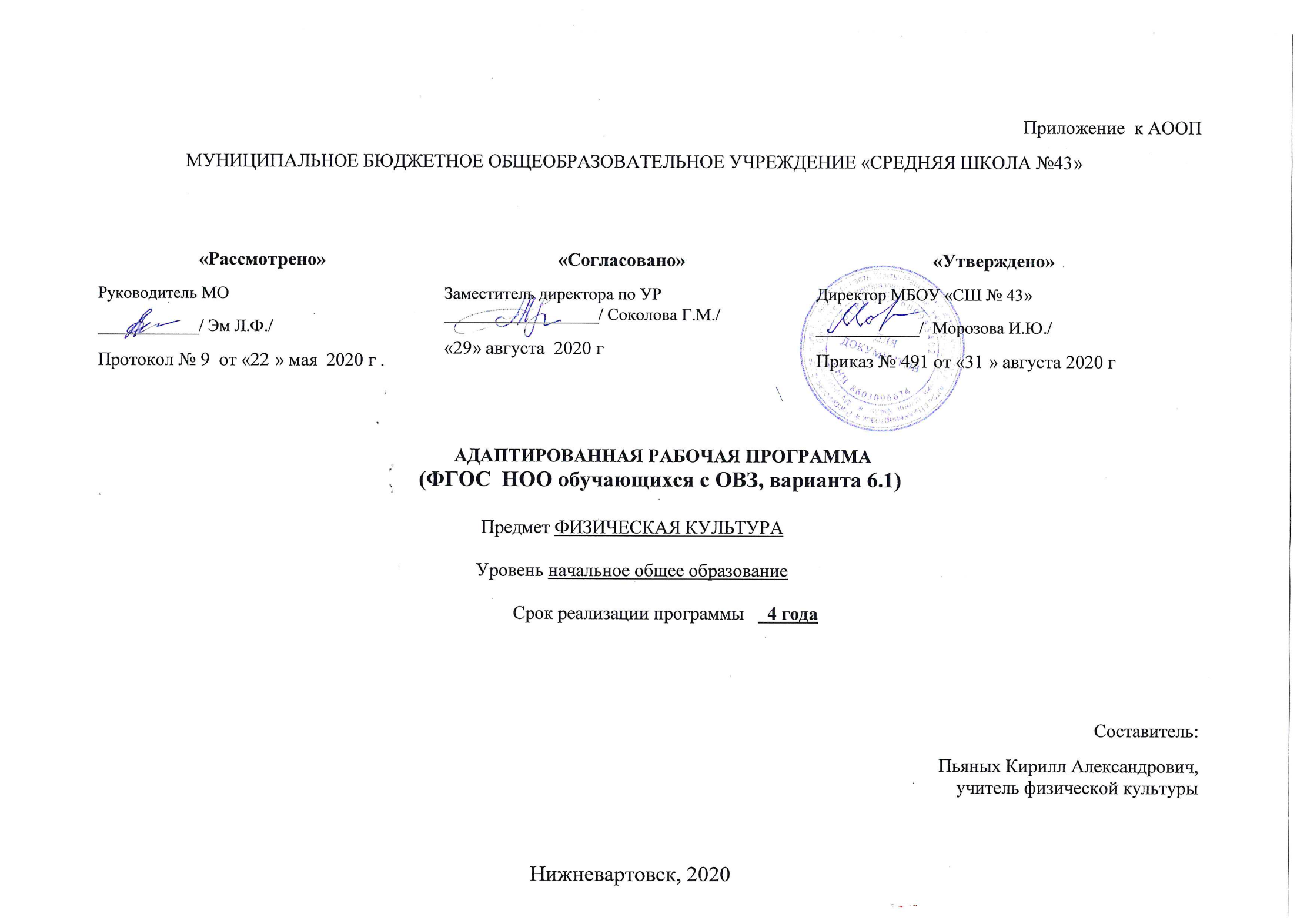 Данная рабочая программа разработана на основе Федерального государственного образовательного стандарта начального общего образования обучающихся с ограниченными возможностями здоровья, Примерной адаптированной основной общеобразовательной программы начального общего образования обучающихся с нарушениями опорно-двигательного аппарата (вариант 6.1).Обучающиеся с нарушениями опорно-двигательного аппарата имеют специфические двигательные расстройства:нарушение равновесия и координации движений;нарушение мышечно-суставного чувства, чувства позы, положение собственного тела в пространстве;Категория этих детей чрезвычайно разнообразна по возрасту, степени тяжести дефекта, времени его возникновения, причинам и характеру протекания заболевания, медицинскому прогнозу, уровню физического развития физической подготовленности и другим признакам.Чтобы строить педагогический процесс, определять дидактические линии, ставить и решать задачи образовательной деятельности, необходимо знать состояние здоровья, физические, психические, личностные особенности детей с нарушениями в развитии, так как характеристика объекта педагогических воздействий является исходным условием любого процесса образованияМетодика адаптивной физической культуры имеет существенные отличия, обусловленные аномальным развитием физической и психической сферы ребенка. Медико-физиологические и психологические особенности детей разных нозологических групп, типичные и специфические нарушения двигательной сферы, специальнометодические принципы работы с данной категорией детей, коррекционная направленность педагогического процесса определяют концептуальные подходы к построению и содержанию частных методик адаптивной физической культуры..Цель  адаптированной основной общеобразовательной программы начального общего образования  обучающихся с нарушением опорно-двигательного  аппарата (ФГОС  НОО обучающихся с ОВЗ, варианта 6.1) учебного предмета «Физическая культура»:- нормализация двигательной деятельности, способствующей,разностороннемуфизическому развитию личности.Задачи:-укрепление здоровья, содействие нормальному физическому развитию, повышению сопротивляемости организма к неблагоприятным условиям внешней среды; -коррекция техники основных движений – ходьбы, бега, плавания, прыжков, перелезания, метания, -развитие двигательных (кондиционных и координационных) способностей; -формирование необходимых знаний в области физической культуры личности;-коррекция и развитие физической подготовленности мышечной силы, элементарных форм скоростных, скоростно-силовых качеств, ловкости, выносливости, подвижности в суставах; -воспитание потребности и умения самостоятельно заниматься физическими упражнениями, сознательно применять их в целях отдыха, тренировки, повышения работоспособности; -воспитание нравственных и волевых качеств, приучение к ответственности за свои поступки, любознательности, активности и самостоятельности.2. Общая характеристика адаптированной основной общеобразовательной программы начального общего образования  обучающихся с нарушением опорно-двигательного  аппарата (ФГОС  НОО обучающихся с ОВЗ, варианта 6.1) учебного предмета «Физическая культура»:Предметом обучения физической культуре в начальной школе является двигательная активность человека с общеразвивающей направленностью. В процессе овладения этой деятельностью укрепляется здоровье, совершенствуются физические качества, осваиваются определённые двигательные действия, активно развиваются мышление, творчество и самостоятельность.Важнейшим требованием проведения современного урока по физической культуре является, обеспечение дифференцированного и индивидуального подхода к учащимся с учетом состояния здоровья, пола, физического развития, двигательной подготовленности, особенностей развития психических свойств и качеств и соблюдение гигиенических норм.3. Место курса в учебном плане Программа адаптированной учебной программы (варианта 6.1 ФГОС НОО ОВЗ) учебного предмета «Физическая культура» рассчитанана 4 года – 270 часов, со следующим распределением часов: 1 год –66 часов;2 год –68часов;3 год – 68часов;4 год –68часов.4. Планируемые результаты освоения учебного предмета:В соответствии с требованиями к результатам освоения основной образовательной программы начального общего образования Федерального государственного образовательного стандарта (Приказ Министерства образования и науки Российской Федерации от 6 октября 2009 г. №373) данная рабочая программа для 1—4 классов направлена на достижение учащимися личностных, метапредметных и предметных результатов по физической культуре.Личностные результаты:Личностными результатами освоения учащимися содержания адаптированной учебной программы по физической культуре являются следующие умения:активно включаться в общение и взаимодействие со сверстниками на принципах уважения и доброжелательности, взаимопомощи и сопереживания;проявлять положительные качества личности и управлять своими эмоциями в различных (нестандартных) ситуациях и условиях;проявлять дисциплинированность, трудолюбие и упорство в достижении поставленных целей;оказывать бескорыстную помощь своим сверстникам, находить с ними общий язык и общие интересы.Метапредметные результаты:Метапредметными результатами освоения учащимися содержания адаптированной учебной программы по физической культуре являются следующие умения:характеризовать явления (действия и поступки), давать им объективную оценку на основе освоенных знаний и имеющегося опыта;находить ошибки при выполнении учебных заданий, отбирать способы их исправления;общаться и взаимодействовать со сверстниками на принципах взаимоуважения и взаимопомощи, дружбы и толерантности;обеспечивать защиту и сохранность природы во время активного отдыха и занятий физической культурой;организовывать самостоятельную деятельность с учетом требований ее безопасности, сохранности инвентаря и оборудования, организации места занятий;планировать собственную деятельность, распределять нагрузку и отдых в процессе ее выполнения;анализировать и объективно оценивать результаты собственного труда, находить возможности и способы их улучшения;видеть красоту движений, выделять и обосновывать эстетические признаки в движениях и передвижениях человека;оценивать красоту телосложения и осанки, сравнивать их с эталонными образцами;управлять эмоциями при общении со сверстниками и взрослыми, сохранять хладнокровие, сдержанность, рассудительность;технически правильно выполнять двигательные действия из базовых видов спорта, использовать их в игровой и соревновательной деятельности.Предметные результаты:Предметными результатамиосвоения учащимися содержания адаптированной учебной программы по физической культуре являются следующие умения:планировать занятия физическими упражнениями в режиме дня, организовывать отдых и досуг с использованием средств физической культуры;излагать факты истории развития физической культуры,характеризовать ее роль и значение в жизнедеятельности человека, связь с трудовой и военной деятельностью;представлять физическую культуру как средство укрепления здоровья, физического развития и физической подготовки человека;измерять (познавать) индивидуальные показатели физического развития (длину и массу тела), развития основных физических качеств;оказывать посильную помощь и моральную поддержку сверстникам при выполнении учебных заданий, доброжелательно и уважительно объяснять ошибки и способы их устранения;организовывать и проводить со сверстниками подвижные игры и элементы соревнований, осуществлять их объективное судейство;организовывать и проводить занятия физической культурой с разной целевой направленностью, подбирать для них физические упражнения и выполнять их с заданной дозировкой нагрузки;характеризовать физическую нагрузку по показателю частоты пульса, регулировать ее напряженность во время занятий по развитию физических качеств;взаимодействовать со сверстниками по правилам проведения подвижных игр и соревнований;в доступной форме объяснять правила (технику) выполнения двигательных действий, анализировать и находить ошибки, эффективно их исправлять;подавать строевые команды, вести подсчет при выполнении общеразвивающих упражнений;находить отличительные особенности в выполнении двигательного действия разными учениками, выделять отличительные признаки и элементы;выполнять технические действия из базовых видов спорта, применять их в игровой и соревновательной деятельности;выполнять жизненно важные двигательные навыки и умения различными способами, в различных изменяющихся, вариативных условиях.Планируемые требования к уровню подготовки учащихся, оканчивающих начальную школу5. Содержание учебного предмета, коррекционного курса1 классЗнания о физической культуреФизическая культура как система разнообразных форм занятий физическими упражнениями. Возникновение физической культуры у древних людей. Ходьба, бег, прыжки, лазанье и ползание, ходьба на лыжах как жизненно важные способы передвижения человека. Режим дня и личная гигиена.Способы физкультурной деятельностиОздоровительные занятия в режиме дня: комплексы утренней зарядки, физкультминутки. Подвижные игры во время прогулок: правила организации и проведения игр, выбор одежды и инвентаря. Комплексы упражнений для формирования правильной осанки и развития мышц туловища.Физическое совершенствованиеГимнастика с основами акробатикиОрганизующие команды и приемы:построение в шеренгу и колонну; выполнение основной стойки по команде «Смирно!»; выполнение команд «Вольно!», «Равняйсь!», «Шагом марш!», «На месте стой!»; размыкание в шеренге и колонне на месте; построение в круг колонной и шеренгой; повороты на месте налево и направо по командам «Налево!» и «Направо!»; размыкание и смыкание приставными шагами в шеренге.Акробатические упражнения:упоры (присев, лежа, согнувшись, лежа сзади); седы (на пятках, углом); группировка из положения лежа и раскачивание в плотной группировке (с помощью); перекаты назад из седа в группировке и обратно (с помощью); перекаты из упора присев назад и боком.Гимнастические упражнения прикладного характера: передвижение по гимнастической стенке вверх и вниз; ползание и переползание по-пластунски; преодоление полосы препятствий с элементами лазанья, перелезания поочередноперемахом правой и левой ногой; танцевальные упражнения (стилизованные ходьба и бег); хождение по наклонной гимнастической скамейке; упражнения на низкой перекладине: вис стоя.Легкая атлетика Бег: с высоким подниманием бедра, прыжками и ускорением, с изменяющимся направлением движения (змейкой, по кругу, спиной вперед), из разных исходных положений и с разным положением рук.Броски:большого мяча () на дальность двумя руками из-за головы, от груди.Метание: малого мяча правой и левой рукой из-за головы, стоя на месте, в вертикальную цель, в стену.ЛыжныеподготовкаОрганизующие команды и приемы: «Лыжи на плечо!», «Лыжи под руку!», «Лыжи к ноге!», «На лыжи становись!»; переноска лыж на плече и под рукой; передвижение в колонне с лыжами.Передвижения на лыжах ступающим и скользящим шагом.Повороты переступанием на месте.Спуски в основной стойке.Подъемы ступающим и скользящим шагом.Торможение падением.Подвижные игры На материале раздела «Гимнастика с основами акробатики»: «У медведя во бору», «Раки», «Тройка», «Бой петухов», «Совушка», «Салки-догонялки», «Альпинисты», «Змейка», «Не урони мешочек», «Петрушка на скамейке», «Пройди бесшумно», «Через холодный ручей» 2; игровые задания с использованием строевых упражнений типа: «Становись — разойдись», «Смена мест».На материале раздела «Легкая атлетика»:«Не оступись», «Пятнашки», «Волк во рву», «Кто быстрее», «Горелки», «Рыбки», «Салки на болоте», «Пингвины с мячом», «Быстро по местам», «К своим флажкам», «Точно в мишень», «Третий лишний».На материале раздела «Лыжная подготовка»: «Охотники и олени», «Встречная эстафета», «День и ночь», «Попади в ворота», «Кто дольше прокатится», «На буксире».На материале раздела «Спортивные игры»:Баскетбол: ловля мяча на месте и в движении: низко летящего и летящего на уровне головы; броски мяча двумя руками стоя на месте (мяч снизу, мяч у груди, мяч сзади за головой); передача мяча (снизу, от груди, от плеча); подвижные игры: «Брось — поймай», «Выстрел в небо», «Охотники и утки».Общеразвивающие физические упражнения на развитие основных физических качеств.2 классЗнания о физической культуреВозникновение первых спортивных соревнований. Появление мяча, упражнений и игр с мячом. История зарождения древних Олимпийских игр. Физические упражнения, их отличие от естественных движений. Основные физические качества: сила, быстрота, выносливость, гибкость, равновесие. Закаливание организма (обтирание).Способы физкультурной деятельностиВыполнение утренней зарядки и гимнастики под музыку; проведение закаливающих процедур; выполнение упражнений, развивающих быстроту и равновесие, совершенствующих точность броска малого мяча. Подвижные игры и занятия физическими упражнениями во время прогулок. Измерение длины и массы тела.Физическое совершенствованиеГимнастика с основами акробатикиОрганизующие команды и приемы: повороты кругом с разделением по команде «Кругом! Раз-два»; перестроение по двое в шеренге и колонне; передвижение в колонне с разной дистанцией и темпом, по «диагонали» и «противоходом».Акробатические упражнения из положения лежа на спине, стойка на лопатках (согнув и выпрямив ноги);Гимнастические упражнения прикладного характера: танцевальные упражнения.Легкая атлетикаБег: равномерный бег с последующим ускорением, челночный бег 3 х .Броски большого мяча снизу из положения стоя и сидя из-за головы.Метание малого мяча на дальность из-за головы.Лыжные гонкиПередвижения на лыжах: попеременный двушажный ход.Спуски в основной стойке.Подъем «лесенкой».Торможение «плугом».Подвижные игрыНа материале раздела «Гимнастика с основами акробатики»:«Волна», «Неудобный бросок», «Конники-спортсмены», «Отгадай, чей голос», «Что изменилось», «Посадка картофеля», «Прокати быстрее мяч», эстафеты типа: «Веревочка под ногами», «Эстафеты с обручами».На материале раздела «Легкая атлетика»:«Точно в мишень», «Вызов номеров», «Шишки – желуди – орехи», «Невод», «Заяц без дома», «Пустое место», «Мяч соседу», «Космонавты», «Мышеловка».На материале раздела «Лыжные гонки»: «Проехать через ворота», «Слалом на санках», «Спуск с поворотом», «Подними предмет» (на санках), «Кто быстрее взойдет на горку», «Кто дальше скатится с горки» (на лыжах).На материале раздела «Спортивные игры»:Баскетбол: специальные передвижения без мяча в стойке баскетболиста, приставными шагами правым и левым боком; бег спиной вперед; остановка в шаге и прыжком; ведение мяча на месте, по прямой, по дуге, с остановками по сигналу; подвижные игры: «Мяч среднему», «Мяч соседу», «Бросок мяча в колонне».Волейбол: подводящие упражнения для обучения прямой нижней и боковой подаче; специальные движения — подбрасывание мяча на заданную высоту и расстояние от туловища; подвижные игры: «Волна», «Неудобный бросок».Общеразвивающие физические упражнения на развитие основных физических качеств.3 классЗнания о физической культуреФизическая культура у народов Древней Руси. Связь физических упражнений с трудовой деятельностью. Виды физических упражнений (подводящие, общеразвивающие, соревновательные). Спортивные игры: футбол, волейбол, баскетбол. Физическая нагрузка и ее влияние на частоту сердечных сокращений (ЧСС). Закаливание организма (обливание, душ).Способы физкультурной деятельностиОсвоение комплексов общеразвивающих физических упражнений для развития основных физических качеств. Освоение подводящих упражнений для закрепления и совершенствования двигательных действий игры в волейбол, баскетбол. Развитие выносливости во время лыжных прогулок. Измерение частоты сердечных сокращений во время и после выполнения физических упражнений. Проведение элементарных соревнований.Физическое совершенствованиеГимнастика с основами акробатики Акробатические упражнения:из положения лежа на спине, стойка на лопатках (согнув и выпрямив ноги)Гимнастические упражнения прикладного характера: передвижения и повороты на гимнастическом бревне.Легкая атлетикаРавномерный бег с последующим ускорением, челночный бег 3 х .Лыжные гонкиПередвижения на лыжах: одновременный двушажный ход, чередование одновременного двушажного с попеременнымдвушажным.Подвижные игрыНа материале раздела «Гимнастика с основами акробатики»: «Парашютисты», «Догонялки на марше», «Увертывайся от мяча».На материале раздела «Легкая атлетика»: «Защита укрепления», «Стрелки», «Кто дальше бросит», «Ловишка, поймай ленту», «Метатели».На материале раздела «Лыжная подготовка»: «Быстрый лыжник», «За мной».На материале спортивных игр:Баскетбол: специальные передвижения, остановка прыжком с двух шагов, ведение мяча в движении вокруг стоек («змейкой»), ловля и передача мяча двумя руками от груди; бросок мяча с места; подвижные игры: «Попади в кольцо», «Гонка баскетбольных мячей».Волейбол: прием мяча снизу двумя руками; передача мяча сверху двумя руками вперед-вверх; нижняя прямая подача; подвижные игры: «Не давай мяча водящему», «Круговая лапта».Общеразвивающие физические упражнения на развитие основных физических качеств.4 классЗнания о физической культуреИстория развития физической культуры в России в XVII – XIX вв., ее роль и значение для подготовки солдат русской армии. Физическая подготовка и ее связь с развитием систем дыхания и кровообращения. Характеристика основных способов регулирования физической нагрузки: по скорости и продолжительности выполнения упражнения, изменению величины отягощения. Правила предупреждения травматизма во время занятий физическими упражнениями. Закаливание организма (воздушные и солнечные ванны, купание в естественных водоемах).Способы физкультурной деятельностиПростейшие наблюдения за своим физическим развитием и физической подготовкой. Определение нагрузки во время выполнения утренней гимнастики по показателям частоты сердечных сокращений. Составление акробатических и гимнастических комбинаций из разученных упражнений. Проведение игр в баскетбол и волейбол по упрощенным правилам. Оказание доврачебной помощи при легких ушибах, царапинах и ссадинах, потертостях.Физическое совершенствованиеГимнастика с основами акробатики Акробатические упражнения:из положения лежа на спине, стойка на лопатках (согнув и выпрямив ноги)Гимнастические упражнения прикладного характера: опорный прыжок через на гимнастического козла — с небольшого разбега толчком о гимнастический мостик прыжок в упор стоя на коленях, переход в упор присев и соскок вперед.Легкая атлетикаРавномерный бег с последующим ускорением, челночный бег 3 х .Низкий старт.Стартовое ускорение.Финиширование.Лыжные гонки Передвижения на лыжах: одновременный одношажный ход; чередование изученных ходов во время передвижения по дистанции.Подвижные игрыНа материале раздела «Гимнастика с основами акробатики»: задания на координацию движений типа: «Веселые задачи», «Запрещенное движение» (с напряжением и расслаблением мышц звеньев тела).На материале раздела «Легкая атлетика»: «Подвижная цель».На материале раздела «Лыжные гонки»: «Куда укатишься за два шага».На материале спортивных игр:Баскетбол: бросок мяча двумя руками от груди после ведения и остановки; прыжок с двух шагов; эстафеты с ведением мяча и бросками его в корзину, игра в баскетбол по упрощенным правилам («Мини-баскетбол»).Волейбол: передача мяча через сетку (передача двумя руками сверху, кулаком снизу); передача мяча с собственным подбрасыванием на месте после небольших перемещений вправо, вперед, в парах на месте и в движении правым (левым) боком, игра в «Пионербол».6.Тематическое планирование с определением основных видов учебной деятельности обучающихся.Критерии оценивания подготовленности учащихсяпо физической культуреИтоговая отметка выставляется учащейся за овладение темы, раздела,  за учебный год. Она включает в себя текущие отметки, полученные учащимися за овладение всеми составляющими успеваемости: знаниями, двигательными умениями и навыками, а также отражает сдвиги в развитии физических способностей, умений осуществлять физкультурно-оздоровительную деятельность.Критерии оценивания успеваемости по базовым составляющим физической подготовки учащихся:ЗнанияПри оценивании знаний учитываются такие показатели: глубина, полнота, аргументированность, умение использовать их применительно к конкретным случаям и занятиям физическими упражнениями.С целью проверки знаний используются следующие методы: опрос, проверочные беседы (без вызова из строя).Техника владения двигательными умениями и навыкамиДля оценивания техники владения двигательными умениями и навыками используются следующие методы: теоретический опрос обучающихся.Владение способами и умение осуществлять физкультурно-оздоровительную  деятельностьУровень физической подготовленности учащихся проводится на основание  ПМПК опираясь на личностные особенности учащихся.Общая оценка успеваемости складывается по видам освоения теоретической составляющей программы: по гимнастике, баскетболу, волейболу, легкой атлетике – путем сложения конечных оценок, полученных учеником за теоретические ответы по всем видам контрольных упражнений.Оценка успеваемости за учебный год производится на основании оценок за учебные четверти с учетом общих оценок по отдельным разделам программы. При этом преимущественное значение имеют оценки за умения и навыки осуществлять собственно двигательную, физкультурно-оздоровительную деятельность.Календарно-тематическое планирование уроков для 1 классапри 2-х часовом занятии в неделюКалендарно-тематическое планирование уроков для 4 классапри 2-х часовом занятии в неделю1 четверть: 9 недель =  18 часов2 четверть: 7 недель =  14 часов3 четверть: 10 недель =  20  часов4 четверть: 8 недель =  16 часовЗнатьУметьроль и значение регулярных занятий физическими упражнениями для укрепления здоровья человека;передвигаться различными способами (ходьба, бег, прыжки) в различных условиях;правила и последовательность выполнения упражнений утренней гимнастики, физкультминуток, простейших комплексов для развития физических качеств и формирования правильной осанки;выполнять простейшие акробатические и гимнастические упражнения;правила поведения на занятиях физической культуры.выполнять комплексы утренней зарядки и дыхательной гимнастики, упражнения для профилактики нарушений зрения и формирования правильной осанки;правила поведения на занятиях физической культуры.осуществлять индивидуальные и групповые действия в подвижных играх;правила поведения на занятиях физической культуры.выполнять общеразвивающие упражнения (с предметами и без предметов) для развития основных физических качеств (силы, быстроты, гибкости, ловкости, координации и выносливости).Раздел программы1 класс2 класс3 класс4 классЗнания о физической культуре (История физической культуры. Физическая культура и спорт в современном обществе. Базовые понятия физической культуры. Физическая культура человека.)В процессе урокаВ процессе урокаВ процессе урокаВ процессе урокаОрганизация и проведение занятий физической культуройВ процессе урокаВ процессе урокаВ процессе урокаВ процессе урокаОценка эффективности занятий физической культуройВ процессе урокаВ процессе урокаВ процессе урокаВ процессе урокаЛегкая атлетика26282828Гимнастика с основами акробатики12141414Лыжные гонки12141414Подвижные игры и спортивные игры16121212Всего часов:66686868Оценка 5Оценка 4Оценка 3Оценка 2За ответ, в котором учащийся демонстрирует глубокое понимание сущности материала; логично его излагает, используя в деятельностиЗа ответ, если в нем содержатся небольшие неточности и незначительные ошибкиЗа ответ, в котором отсутствует логическая последовательность, имеются пробелы в знании материала, нет должной аргументации и умения использовать знания на практикеЗа непонимание и незнание материала программыОценка 5Оценка 4Оценка 3Оценка 2ученик понимает теоретическую сущность движения, его назначение, может разобраться в движении, объяснить  как оно выполняется, может определить и исправить ошибки, допущенные другим учеником; уверенно выполняет учебный нормативученик понимает теоретическую сущность движения, его назначение, может разобраться в движении, объяснить  как оно выполняется, не может указать на допущенные ошибки других учениковученик понимает теоретическую сущность движения, его назначение, не может разобраться в последовательности упражненияученик не понимает теоретическую сущность движения, его назначение, не может разобраться в последовательности упражненияОценка 5Оценка 4Оценка 3Оценка 2Учащиеся знают теоретическую составляющую:–организации места занятий;– подбирать средства и инвентарьУчащиеся знают теоретическую составляющую:–организации места занятий;– подбирают средства и инвентарь с подсказкой преподавателяУчащиеся слабо знает теоретическую составляющую:–организации места занятий (с помощью учителя);– подбирают средства и инвентарь с подсказкой преподавателяУчащиеся не знает теоретическую составляющую:–организации места занятий;– подбора средств и инвентаряп/пТема урокадатадатадатап/пТема урокаПредметныеПредметныеЛичностные УУДЛичностные УУДКоммуникативные УУДКоммуникативные УУДКоммуникативные УУДПознавательные УУДПознавательные УУДРегулятивные УУДРегулятивные УУДЛегкоатлетические упражнения - 10чЛегкоатлетические упражнения - 10чЛегкоатлетические упражнения - 10чЛегкоатлетические упражнения - 10чЛегкоатлетические упражнения - 10чЛегкоатлетические упражнения - 10чЛегкоатлетические упражнения - 10чЛегкоатлетические упражнения - 10чЛегкоатлетические упражнения - 10чЛегкоатлетические упражнения - 10чЛегкоатлетические упражнения - 10чЛегкоатлетические упражнения - 10чЛегкоатлетические упражнения - 10чЛегкоатлетические упражнения - 10чЛегкоатлетические упражнения - 10ч1Техника безопасности во время занятий физической культурой. Строевые упражненияЗнать основы ТБ, профилактика травматизма. Обучение строевым упражнениям: построение в колонну по 1, в шеренгу. Обучение навыкам ходьбы, ходьбы на носках, на пятках. Обучение навыкам бега, бега в чередовании с ходьбой. Упражнения на общее развитие. ЭстафетыЗнать основы ТБ, профилактика травматизма. Обучение строевым упражнениям: построение в колонну по 1, в шеренгу. Обучение навыкам ходьбы, ходьбы на носках, на пятках. Обучение навыкам бега, бега в чередовании с ходьбой. Упражнения на общее развитие. ЭстафетыФормирование ценностных ориентиров и смыслов учебной деятельности на основе: -развития познавательных интересов, учебных мотивов; -формирования мотивов достижения и социального признания; - мотива, реализующего потребность в социально значимой и социально оцениваемой деятельности.Ученик должен задаваться вопросом: Какое значение и какой смысл имеет для меня учение? – и уметь на него отвечатьФормирование ценностных ориентиров и смыслов учебной деятельности на основе: -развития познавательных интересов, учебных мотивов; -формирования мотивов достижения и социального признания; - мотива, реализующего потребность в социально значимой и социально оцениваемой деятельности.Ученик должен задаваться вопросом: Какое значение и какой смысл имеет для меня учение? – и уметь на него отвечатьПланирование учебного сотрудничества с учителем и сверстниками — определение цели, функций участников, способов взаимодействия.Планирование учебного сотрудничества с учителем и сверстниками — определение цели, функций участников, способов взаимодействия.Планирование учебного сотрудничества с учителем и сверстниками — определение цели, функций участников, способов взаимодействия.Формирование умений осознанного построения речевого высказывания в устной форме.Формирование умений осознанного построения речевого высказывания в устной форме.Планирование общей цели и пути её достижения; распределение функций и ролей в совместной деятельности; конструктивное разрешение конфликтов.Планирование общей цели и пути её достижения; распределение функций и ролей в совместной деятельности; конструктивное разрешение конфликтов.2ОРУ. Ходьба. Обычный бег. Бег с ускорением (30м) ТЕОРИЯ Беседа о значении занятий физическими упражнениями.Продолжить обучение строевых упражнений: построение в колонну по 1, в шеренгу, повороты направо, налево. Ходьба, ходьба на носках, на пятках, коротким, средним, длинным шагом. ОРУ в движении. Подвижная игра «Вызов номера», «СалкиПродолжить обучение строевых упражнений: построение в колонну по 1, в шеренгу, повороты направо, налево. Ходьба, ходьба на носках, на пятках, коротким, средним, длинным шагом. ОРУ в движении. Подвижная игра «Вызов номера», «СалкиВнутренняя позиция школьника; учебно-познавательный интерес к новому учебному материалу; ориентация на понимание причин успеха в учебной деятельности: самоанализ и самоконтроль результата; способность к самооценке на основе критериев успешности учебной деятельностиВнутренняя позиция школьника; учебно-познавательный интерес к новому учебному материалу; ориентация на понимание причин успеха в учебной деятельности: самоанализ и самоконтроль результата; способность к самооценке на основе критериев успешности учебной деятельностиПрогнозирование – предвосхищение результата и уровня усвоения знаний, его временных характеристикПрогнозирование – предвосхищение результата и уровня усвоения знаний, его временных характеристикПрогнозирование – предвосхищение результата и уровня усвоения знаний, его временных характеристикОтвечать на простые вопросы учителя, находить нужную информацию в учебнике и дополнительной литературе.Отвечать на простые вопросы учителя, находить нужную информацию в учебнике и дополнительной литературе.Прогнозирование – предвосхищение результата и уровня усвоения знаний, его временных характеристик.Прогнозирование – предвосхищение результата и уровня усвоения знаний, его временных характеристик.3Подготовка к бегу на длинные дистанции. Игры: «Кто быстрее», «Пятнашки»Бег с изменением направления, в чередовании с ходьбой, с преодолением препятствий. ОРУ (в кругу) Игры: «Кто быстрее», «Пятнашки»Бег с изменением направления, в чередовании с ходьбой, с преодолением препятствий. ОРУ (в кругу) Игры: «Кто быстрее», «Пятнашки»Ориентация на понимание причин успеха в учебной деятельности: самоанализ и самоконтроль результата; способность к самооценке на основе критериев успешности учебной деятельности.Ориентация на понимание причин успеха в учебной деятельности: самоанализ и самоконтроль результата; способность к самооценке на основе критериев успешности учебной деятельности.Саморегуляция как способность к мобилизации сил и энергии, к волевому усилию (к выбору в ситуации мотивационного конфликта) и к преодолению препятствийСаморегуляция как способность к мобилизации сил и энергии, к волевому усилию (к выбору в ситуации мотивационного конфликта) и к преодолению препятствийСаморегуляция как способность к мобилизации сил и энергии, к волевому усилию (к выбору в ситуации мотивационного конфликта) и к преодолению препятствийОсмысление, объяснение своего двигательного опыта.Осмысление, объяснение своего двигательного опыта.Саморегуляция как способность к мобилизации сил и энергии, к волевому усилию (к выбору в ситуации мотивационного конфликта) и к преодолению препятствий.Саморегуляция как способность к мобилизации сил и энергии, к волевому усилию (к выбору в ситуации мотивационного конфликта) и к преодолению препятствий.4Обучение технике прыжка в длину с места. Подвижные игры.Подвижные игры: «Метко в цель», «Кто дальше прыгнет». ОРУ с мячом.Подвижные игры: «Метко в цель», «Кто дальше прыгнет». ОРУ с мячом.Нравственно-этическая ориентация, в том числе и оценивание усваиваемого содержания (исходя из социальных и личностных ценностей), обеспечивающее личностный моральный выборНравственно-этическая ориентация, в том числе и оценивание усваиваемого содержания (исходя из социальных и личностных ценностей), обеспечивающее личностный моральный выборПрогнозирование – предвосхищение результата и уровня усвоения знаний, его временных характеристик.Прогнозирование – предвосхищение результата и уровня усвоения знаний, его временных характеристик.Прогнозирование – предвосхищение результата и уровня усвоения знаний, его временных характеристик.Осмысление техники выполнения разучиваемых заданий и упражнений.Осмысление техники выполнения разучиваемых заданий и упражнений.Прогнозирование – предвосхищение результата и уровня усвоения знаний, его временных характеристик.Прогнозирование – предвосхищение результата и уровня усвоения знаний, его временных характеристик.5Совершенствование техники прыжка с места. ТЕОРИЯ.Зарядка – утренняя гигиеническая гимнастика.Польза утренней гимнастики, необходимые рекомендацииПольза утренней гимнастики, необходимые рекомендацииКоррекция – внесение необходимых дополнений и корректив в план и способ действия в случае расхождения эталона, реального действия и его результатаКоррекция – внесение необходимых дополнений и корректив в план и способ действия в случае расхождения эталона, реального действия и его результатаКоррекция – внесение необходимых дополнений и корректив в план и способ действия в случае расхождения эталона, реального действия и его результатаОсмысление техники выполнения разучиваемых заданий и упражнений.Формирование умений осознанного построения речевого высказывания в устной формеОсмысление техники выполнения разучиваемых заданий и упражнений.Формирование умений осознанного построения речевого высказывания в устной формеКоррекция – внесение необходимых дополнений и корректив в план и способ действия в случае расхождения эталона, реального действия и его результата.Коррекция – внесение необходимых дополнений и корректив в план и способ действия в случае расхождения эталона, реального действия и его результата.6Учет техники прыжка с места. Эстафеты.Выполнение комплексов упражнений, подвижные игры, соревнования, измерение показателей физического развития, занятие спортомВыполнение комплексов упражнений, подвижные игры, соревнования, измерение показателей физического развития, занятие спортомСмыслообразование, т. е. установление обучающимися связи между целью учебной деятельности и её мотивом, другими словами, между результатом учения и тем, что побуждает деятельность, ради чего она осуществляется Ученик должен задаваться вопросом: какое значение и какой смысл имеет для меня учение? — и уметь на него отвечать.Смыслообразование, т. е. установление обучающимися связи между целью учебной деятельности и её мотивом, другими словами, между результатом учения и тем, что побуждает деятельность, ради чего она осуществляется Ученик должен задаваться вопросом: какое значение и какой смысл имеет для меня учение? — и уметь на него отвечать.Планирование учебного сотрудничества с учителем и сверстниками — определение цели, функций участников, способов взаимодействия .Планирование учебного сотрудничества с учителем и сверстниками — определение цели, функций участников, способов взаимодействия .Планирование учебного сотрудничества с учителем и сверстниками — определение цели, функций участников, способов взаимодействия .Осмысление техники выполнения разучиваемых заданий и упражнений.Осмысление техники выполнения разучиваемых заданий и упражнений.Прогнозирование – предвосхищение результата и уровня усвоения знаний, его временных характеристик.Прогнозирование – предвосхищение результата и уровня усвоения знаний, его временных характеристик.7Обучение технике бега. Игра «Прыгающие воробушки».Стартовые ускорения на 15- 20 метров (высокий старт), 15-20 метров (низкий) стартСтартовые ускорения на 15- 20 метров (высокий старт), 15-20 метров (низкий) стартУправление поведением партнёра — контроль, коррекция, оценка его действий;Управление поведением партнёра — контроль, коррекция, оценка его действий;Управление поведением партнёра — контроль, коррекция, оценка его действий;Осмысление, объяснение своего двигательного опытаОсмысление, объяснение своего двигательного опытаПланирование общей цели и пути её достижения; распределение функций и ролей в совместной деятельности; конструктивное разрешение конфликтов.Планирование общей цели и пути её достижения; распределение функций и ролей в совместной деятельности; конструктивное разрешение конфликтов.8Закрепление техники бега. Бег 30 метров (контроль) Эстафеты.Равномерный бег 5мин. Выполнение комплексов упражнений, подвижные игры, соревнования.Равномерный бег 5мин. Выполнение комплексов упражнений, подвижные игры, соревнования.Формирование ценностных ориентиров и смыслов учебной деятельностиФормирование ценностных ориентиров и смыслов учебной деятельностиОсмысление, объяснение своего двигательного опытаОсмысление, объяснение своего двигательного опытаОценка – выделение и осознание учащимися того, что уже усвоено и что нужно усвоить, осознание качества и уровня усвоенияОценка – выделение и осознание учащимися того, что уже усвоено и что нужно усвоить, осознание качества и уровня усвоения9Учет бега на выносливость. Подвижные игры.Бег 1000м Выполнение комплексов упражнений, подвижные игры, соревнованияБег 1000м Выполнение комплексов упражнений, подвижные игры, соревнованияСмыслообразование, т. е. установление обучающимися связи между целью учебной деятельности и её мотивом, другими словами, между результатом учения и тем, что побуждает деятельность, ради чего она осуществляется.Смыслообразование, т. е. установление обучающимися связи между целью учебной деятельности и её мотивом, другими словами, между результатом учения и тем, что побуждает деятельность, ради чего она осуществляется.Управление поведением партнёра — контроль, коррекция, оценка его действий;Управление поведением партнёра — контроль, коррекция, оценка его действий;Управление поведением партнёра — контроль, коррекция, оценка его действий;Осмысление, объяснение своего двигательного опытаОсмысление, объяснение своего двигательного опытаПланирование общей цели и пути её достижения; распределение функций и ролей в совместной деятельности; конструктивное разрешение конфликтов.Планирование общей цели и пути её достижения; распределение функций и ролей в совместной деятельности; конструктивное разрешение конфликтов.10Обучение технике бега. Игра «Прыгающие воробушки».Стартовые ускорения на 15- 20 метров (высокий старт), 15-20 метров (низкий) стартСтартовые ускорения на 15- 20 метров (высокий старт), 15-20 метров (низкий) стартУправление поведением партнёра — контроль, коррекция, оценка его действий;Управление поведением партнёра — контроль, коррекция, оценка его действий;Управление поведением партнёра — контроль, коррекция, оценка его действий;Осмысление, объяснение своего двигательного опытаОсмысление, объяснение своего двигательного опытаПланирование общей цели и пути её достижения; распределение функций и ролей в совместной деятельности; конструктивное разрешение конфликтов.Планирование общей цели и пути её достижения; распределение функций и ролей в совместной деятельности; конструктивное разрешение конфликтов.Гимнастика – 13 ч.Гимнастика – 13 ч.Гимнастика – 13 ч.Гимнастика – 13 ч.Гимнастика – 13 ч.Гимнастика – 13 ч.Гимнастика – 13 ч.Гимнастика – 13 ч.Гимнастика – 13 ч.Гимнастика – 13 ч.Гимнастика – 13 ч.Гимнастика – 13 ч.Гимнастика – 13 ч.Гимнастика – 13 ч.Гимнастика – 13 ч.11Техника безопасности на уроках гимнастики. Роль акробатических упражнений для физического развития.Группировка, перекаты в группировке; лазание по гимнастической стенке.Группировка, перекаты в группировке; лазание по гимнастической стенке.Формирование ценностных ориентиров и смыслов учебной деятельностиФормирование ценностных ориентиров и смыслов учебной деятельностиПланирование учебного сотрудничества с учителем и сверстниками — определение цели, функций участников, способов взаимодействияПланирование учебного сотрудничества с учителем и сверстниками — определение цели, функций участников, способов взаимодействияПланирование учебного сотрудничества с учителем и сверстниками — определение цели, функций участников, способов взаимодействияОсознание важности освоения универсальных умений связанных с выполнением организующих упражнений. Формирование умений осознанного построения речевого высказывания в устной формеОсознание важности освоения универсальных умений связанных с выполнением организующих упражнений. Формирование умений осознанного построения речевого высказывания в устной формеПланирование общей цели и пути её достижения; распределение функций и ролей в совместной деятельности; конструктивное разрешение конфликтов.Планирование общей цели и пути её достижения; распределение функций и ролей в совместной деятельности; конструктивное разрешение конфликтов.12Перекаты в группировке с последующей опорой руками за головой.Выполнение комплексов упражнений, подвижные игры, соревнованияВыполнение комплексов упражнений, подвижные игры, соревнованияФормирование ценностных ориентиров и смыслов учебной деятельностиФормирование ценностных ориентиров и смыслов учебной деятельностиОсмысление техники выполнения разучиваемых акробатических комбинаций и упражнений.Осмысление техники выполнения разучиваемых акробатических комбинаций и упражнений.13Кувырок вперед из упора присев. Стойка на лопатках с поддержкой.Группировка, перекаты в группировке. Упражнения на равновесии. Игра на внимание.Группировка, перекаты в группировке. Упражнения на равновесии. Игра на внимание.Планирование учебного сотрудничества с учителем и сверстниками — определение цели, функций участников, способов взаимодействияПланирование учебного сотрудничества с учителем и сверстниками — определение цели, функций участников, способов взаимодействияПланирование учебного сотрудничества с учителем и сверстниками — определение цели, функций участников, способов взаимодействия14ЭстафетыИгра с построением в одну шеренгу: «Кто быстрее». Стойка на лопатках, кувырок впередИгра с построением в одну шеренгу: «Кто быстрее». Стойка на лопатках, кувырок впередФормирование ценностных ориентиров и смыслов учебной деятельностиФормирование ценностных ориентиров и смыслов учебной деятельности15Стойка на лопатках с помощью страховки.Кувырок вперед (зачёт). Эстафеты с лазаниемКувырок вперед (зачёт). Эстафеты с лазаниемФормирование ценностных ориентиров и смыслов учебной деятельностиФормирование ценностных ориентиров и смыслов учебной деятельностиПланирование учебного сотрудничества с учителем и сверстниками — определение цели, функций участников, способов взаимодействияПланирование учебного сотрудничества с учителем и сверстниками — определение цели, функций участников, способов взаимодействияПланирование учебного сотрудничества с учителем и сверстниками — определение цели, функций участников, способов взаимодействияОсмысление правил безопасности (что можно делать и что опасно делать) при выполнении акробатических, гимнастических упражнений, комбинаций.Осмысление правил безопасности (что можно делать и что опасно делать) при выполнении акробатических, гимнастических упражнений, комбинаций.Планирование общей цели и пути её достижения; распределение функций и ролей в совместной деятельности; конструктивное разрешение конфликтов.Планирование общей цели и пути её достижения; распределение функций и ролей в совместной деятельности; конструктивное разрешение конфликтов.16«Мост» со страховкой. Кувырок вперед, назад.Подвижная игра: «Гимнасты». Лазание по гимнастической наклонной скамейке.Подвижная игра: «Гимнасты». Лазание по гимнастической наклонной скамейке.Формирование ценностных ориентиров и смыслов учебной деятельностиФормирование ценностных ориентиров и смыслов учебной деятельностиПланирование учебного сотрудничества с учителем и сверстниками — определение цели, функций участников, способов взаимодействияПланирование учебного сотрудничества с учителем и сверстниками — определение цели, функций участников, способов взаимодействияПланирование учебного сотрудничества с учителем и сверстниками — определение цели, функций участников, способов взаимодействияОсмысление правил безопасности (что можно делать и что опасно делать) при выполнении акробатических, гимнастических упражнений, комбинаций.Осмысление правил безопасности (что можно делать и что опасно делать) при выполнении акробатических, гимнастических упражнений, комбинаций.Саморегуляция как способность к мобилизации сил и энергии, к волевому усилию (к выбору в ситуации мотивационного конфликта) и к преодолению препятствий.Саморегуляция как способность к мобилизации сил и энергии, к волевому усилию (к выбору в ситуации мотивационного конфликта) и к преодолению препятствий.17ОРУ со скакалкой. Упражнения для укрепления мышц живота и плечевого поясаПодвижная игра: «Скалолазы». «Мост» из положения лежа. Ходьба на низком бревне( на носках, переменный шаг, шаг с подскоком).Подвижная игра: «Скалолазы». «Мост» из положения лежа. Ходьба на низком бревне( на носках, переменный шаг, шаг с подскоком).Ориентация на понимание причин успеха в учебной деятельности: самоанализ и самоконтроль результата; способность к самооценке на основе критериев успешности учебной деятельностиОриентация на понимание причин успеха в учебной деятельности: самоанализ и самоконтроль результата; способность к самооценке на основе критериев успешности учебной деятельностиПланирование учебного сотрудничества с учителем и сверстниками — определение цели, функций участников, способов взаимодействияПланирование учебного сотрудничества с учителем и сверстниками — определение цели, функций участников, способов взаимодействияПланирование учебного сотрудничества с учителем и сверстниками — определение цели, функций участников, способов взаимодействияОсмысление правил безопасности (что можно делать и что опасно делать) при выполнении акробатических, гимнастических упражнений, комбинаций.Осмысление правил безопасности (что можно делать и что опасно делать) при выполнении акробатических, гимнастических упражнений, комбинаций.Коррекция – внесение необходимых дополнений и корректив в план и способ действия в случае расхождения эталона, реального действия и его результата.Коррекция – внесение необходимых дополнений и корректив в план и способ действия в случае расхождения эталона, реального действия и его результата.18ОРУ со скакалкой. Теория- одежда для занятий физическими упражнениями.Какой должна быть одежда на уроке физической культуры в спортивном зале, на стадионе.Какой должна быть одежда на уроке физической культуры в спортивном зале, на стадионе.Формирование ценностных ориентиров и смыслов учебной деятельностиФормирование ценностных ориентиров и смыслов учебной деятельностиПланирование учебного сотрудничества с учителем и сверстниками — определение цели, функций участников, способов взаимодействияПланирование учебного сотрудничества с учителем и сверстниками — определение цели, функций участников, способов взаимодействияПланирование учебного сотрудничества с учителем и сверстниками — определение цели, функций участников, способов взаимодействияФормирование умений осознанного построения речевого высказывания в устной форме.Формирование умений осознанного построения речевого высказывания в устной форме.Оценка – выделение и осознание учащимися того, что уже усвоено и что нужно усвоить, осознание качества и уровня усвоенияОценка – выделение и осознание учащимися того, что уже усвоено и что нужно усвоить, осознание качества и уровня усвоения19ОРУ с гимнастической палкой. Эстафеты по наклонной скамейке.Выполнение комплексов упражнений, подвижные игры, соревнования. Продолжить обучение: висы на гимнастической стенке и на перекладине, подтягивание в висе; «Мост» лежа на спине; стойка на лопаткахВыполнение комплексов упражнений, подвижные игры, соревнования. Продолжить обучение: висы на гимнастической стенке и на перекладине, подтягивание в висе; «Мост» лежа на спине; стойка на лопаткахОриентация на понимание причин успеха в учебной деятельности: самоанализ и самоконтроль результата; способность к самооценке на основе критериев успешности учебной деятельностиОриентация на понимание причин успеха в учебной деятельности: самоанализ и самоконтроль результата; способность к самооценке на основе критериев успешности учебной деятельностиУправление поведением партнёра — контроль, коррекция, оценка его действий;Управление поведением партнёра — контроль, коррекция, оценка его действий;Управление поведением партнёра — контроль, коррекция, оценка его действий;Осмысление техники выполнения разучиваемых акробатических комбинаций и упражнений.Осмысление техники выполнения разучиваемых акробатических комбинаций и упражнений.Саморегуляция как способность к мобилизации сил и энергии, к волевому усилию (к выбору в ситуации мотивационного конфликта) и к преодолению препятствий.Саморегуляция как способность к мобилизации сил и энергии, к волевому усилию (к выбору в ситуации мотивационного конфликта) и к преодолению препятствий.20Теория выполняем физкультминутки.Группировка и перекаты в группировке. Для чего необходимо проводить, и при каких случаях физкультминутки.Группировка и перекаты в группировке. Для чего необходимо проводить, и при каких случаях физкультминутки.Формирование ценностных ориентиров и смыслов учебной деятельностиФормирование ценностных ориентиров и смыслов учебной деятельностиПланирование учебного сотрудничества с учителем и сверстниками — определение цели, функций участников, способов взаимодействияПланирование учебного сотрудничества с учителем и сверстниками — определение цели, функций участников, способов взаимодействияПланирование учебного сотрудничества с учителем и сверстниками — определение цели, функций участников, способов взаимодействияОсмысление правил безопасности (что можно делать и что опасно делать) при выполнении акробатических, гимнастических упражнений, комбинаций.Осмысление правил безопасности (что можно делать и что опасно делать) при выполнении акробатических, гимнастических упражнений, комбинаций.Оценка – выделение и осознание учащимися того, что уже усвоено и что нужно усвоить, осознание качества и уровня усвоенияОценка – выделение и осознание учащимися того, что уже усвоено и что нужно усвоить, осознание качества и уровня усвоения21ОРУ с гимнастической палкой под музыку. Лазание по наклонной скамейкеИгра «Гимнасты» с элементами акробатики. Танцевальные шаги. Перекаты в группировке - кувырок назадИгра «Гимнасты» с элементами акробатики. Танцевальные шаги. Перекаты в группировке - кувырок назадФормирование ценностных ориентиров и смыслов учебной деятельностиФормирование ценностных ориентиров и смыслов учебной деятельностиПланирование учебного сотрудничества с учителем и сверстниками — определение цели, функций участников, способов взаимодействияПланирование учебного сотрудничества с учителем и сверстниками — определение цели, функций участников, способов взаимодействияПланирование учебного сотрудничества с учителем и сверстниками — определение цели, функций участников, способов взаимодействияОсмысление правил безопасности (что можно делать и что опасно делать) при выполнении акробатических, гимнастических упражнений, комбинаций.Осмысление правил безопасности (что можно делать и что опасно делать) при выполнении акробатических, гимнастических упражнений, комбинаций.Планирование общей цели и пути её достижения; распределение функций и ролей в совместной деятельности; конструктивное разрешение конфликтов.Планирование общей цели и пути её достижения; распределение функций и ролей в совместной деятельности; конструктивное разрешение конфликтов.22Перелазание через препятствия. «Мост» со страховкой.Выполнение комплексов упражнений, подвижные игры,соревнования. Упражнения в равновесии.Выполнение комплексов упражнений, подвижные игры,соревнования. Упражнения в равновесии.Ориентация на понимание причин успеха в учебной деятельности: самоанализ и самоконтроль результата; способность к самооценке на основе критериев успешности учебной деятельностиОриентация на понимание причин успеха в учебной деятельности: самоанализ и самоконтроль результата; способность к самооценке на основе критериев успешности учебной деятельностиУправление поведением партнёра — контроль, коррекция, оценка его действий;Управление поведением партнёра — контроль, коррекция, оценка его действий;Управление поведением партнёра — контроль, коррекция, оценка его действий;Осмысление техники выполнения разучиваемых акробатических комбинаций и упражнений.Осмысление техники выполнения разучиваемых акробатических комбинаций и упражнений.Саморегуляция как способность к мобилизации сил и энергии, к волевому усилию (к выбору в ситуации мотивационного конфликта) и к преодолению препятствий.Саморегуляция как способность к мобилизации сил и энергии, к волевому усилию (к выбору в ситуации мотивационного конфликта) и к преодолению препятствий.23Ритмическая гимнастика для развития координации и гибкости. Закрепление.Подвижная игра: «Через кочки и пенечки». Комплекс подводящих упражнений для разучивания переворота боком: «Колесо»Подвижная игра: «Через кочки и пенечки». Комплекс подводящих упражнений для разучивания переворота боком: «Колесо»Формирование ценностных ориентиров и смыслов учебной деятельностиФормирование ценностных ориентиров и смыслов учебной деятельностиПланирование учебного сотрудничества с учителем и сверстниками — определение цели, функций участников, способов взаимодействияПланирование учебного сотрудничества с учителем и сверстниками — определение цели, функций участников, способов взаимодействияПланирование учебного сотрудничества с учителем и сверстниками — определение цели, функций участников, способов взаимодействияОсмысление правил безопасности (что можно делать и что опасно делать) при выполнении акробатических, гимнастических упражнений, комбинаций.Осмысление правил безопасности (что можно делать и что опасно делать) при выполнении акробатических, гимнастических упражнений, комбинаций.Оценка – выделение и осознание учащимися того, что уже усвоено и что нужно усвоить, осознание качества и уровня усвоенияОценка – выделение и осознание учащимися того, что уже усвоено и что нужно усвоить, осознание качества и уровня усвоения24ТБ на уроках лыжной подготовки. Передвижение ступающим шагом.Упражнения - перенос массы тела с лыжи на лыжу, поднимание и опускание носков и пяток лыж, поднимание носков лыж и размахивание носком лыж вправо и влево. Передвижение за учителем в колонне по 1 по лыжне.Упражнения - перенос массы тела с лыжи на лыжу, поднимание и опускание носков и пяток лыж, поднимание носков лыж и размахивание носком лыж вправо и влево. Передвижение за учителем в колонне по 1 по лыжне.Формирование ценностных ориентиров и смыслов учебной деятельностиФормирование ценностных ориентиров и смыслов учебной деятельностиПланирование учебного сотрудничества с учителем и сверстниками — определение цели, функций участников, способов взаимодействияПланирование учебного сотрудничества с учителем и сверстниками — определение цели, функций участников, способов взаимодействияПланирование учебного сотрудничества с учителем и сверстниками — определение цели, функций участников, способов взаимодействияФормирование умений осознанного построения речевого высказывания в устной форме.Формирование умений осознанного построения речевого высказывания в устной форме.Оценка – выделение и осознание учащимися того, что уже усвоено и что нужно усвоить, осознание качества и уровня усвоенияОценка – выделение и осознание учащимися того, что уже усвоено и что нужно усвоить, осознание качества и уровня усвоения25Обучение технике ступающего и скользящего шага без палок и с палками.Игра «Кто быстрее» Передвижение ступающим шагом в шеренге. Передвижение скользящим шагом без палок в шеренге и в колонне.Игра «Кто быстрее» Передвижение ступающим шагом в шеренге. Передвижение скользящим шагом без палок в шеренге и в колонне.Ориентация на понимание причин успеха в учебной деятельности: самоанализ и самоконтроль результата; способность к самооценке на основе критериев успешности учебной деятельностиОриентация на понимание причин успеха в учебной деятельности: самоанализ и самоконтроль результата; способность к самооценке на основе критериев успешности учебной деятельностиПланирование учебного сотрудничества с учителем и сверстниками — определение цели, функций участников, способов взаимодействияПланирование учебного сотрудничества с учителем и сверстниками — определение цели, функций участников, способов взаимодействияПланирование учебного сотрудничества с учителем и сверстниками — определение цели, функций участников, способов взаимодействияОсмысление, объяснение своего двигательного опыта.Осмысление, объяснение своего двигательного опыта.Коррекция – внесение необходимых дополнений и корректив в план и способ действия в случае расхождения эталона, реального действия и его результата.Коррекция – внесение необходимых дополнений и корректив в план и способ действия в случае расхождения эталона, реального действия и его результата.26Обучение технике повороты переступанием. Подвижная игра «Снежки».Игра – эстафета «Кто быстрее» без палок. Ступающий шаг. Передвижение ступающим шагом 30 м и скользящим шагом без палок. Повороты на месте переступанием вокруг пяток лыж.Игра – эстафета «Кто быстрее» без палок. Ступающий шаг. Передвижение ступающим шагом 30 м и скользящим шагом без палок. Повороты на месте переступанием вокруг пяток лыж.Смыслоообразование, т. е. установление обучающимися связи между целью учебной деятельности и её мотивом, другими словами, между результатом учения и тем, что побуждает деятельность, ради чего она осуществляется.Смыслоообразование, т. е. установление обучающимися связи между целью учебной деятельности и её мотивом, другими словами, между результатом учения и тем, что побуждает деятельность, ради чего она осуществляется.Планирование учебного сотрудничества с учителем и сверстниками — определение цели, функций участников, способов взаимодействияПланирование учебного сотрудничества с учителем и сверстниками — определение цели, функций участников, способов взаимодействияПланирование учебного сотрудничества с учителем и сверстниками — определение цели, функций участников, способов взаимодействияОсознание важности освоения универсальных умений связанных с выполнением упражненийОсознание важности освоения универсальных умений связанных с выполнением упражненийПланирование общей цели и пути её достижения; распределение функций и ролей в совместной деятельности; конструктивное разрешение конфликтов.Планирование общей цели и пути её достижения; распределение функций и ролей в совместной деятельности; конструктивное разрешение конфликтов.27Обучение технике подъема и спуска под уклон.Подвижная игра «Кто быстрее нарисует на лыжах солнце».Подвижная игра «Кто быстрее нарисует на лыжах солнце».Формирование ценностных ориентиров и смыслов учебной деятельностиФормирование ценностных ориентиров и смыслов учебной деятельностиПланирование учебного сотрудничества с учителем и сверстниками — определение цели, функций участников, способов взаимодействияПланирование учебного сотрудничества с учителем и сверстниками — определение цели, функций участников, способов взаимодействияПланирование учебного сотрудничества с учителем и сверстниками — определение цели, функций участников, способов взаимодействияОсмысление, объяснение своего двигательного опыта.Осмысление, объяснение своего двигательного опыта.Оценка – выделение и осознание учащимися того, что уже усвоено и что нужно усвоить, осознание качества и уровня усвоенияОценка – выделение и осознание учащимися того, что уже усвоено и что нужно усвоить, осознание качества и уровня усвоения28Обучение технике передвижение ступающим шагом, длительное скольжение на одной лыж.Передвижение скользящим шагом под пологий уклон. Игра «У кого красивее снежинка», «Нарисовать гармошку», «Самокат»Передвижение скользящим шагом под пологий уклон. Игра «У кого красивее снежинка», «Нарисовать гармошку», «Самокат»29Передвижение под пологий уклон скользящим шагом без палок.То же под пологий уклон с широкими размахиваниями руками, То же с палками держа их за середину Игра «Кто быстрее?»То же под пологий уклон с широкими размахиваниями руками, То же с палками держа их за середину Игра «Кто быстрее?»Смыслоообразование, т. е. установление обучающимися связи между целью учебной деятельности и её мотивом, другими словами, между результатом учения и тем, что побуждает деятельность, ради чего она осуществляетсяСмыслоообразование, т. е. установление обучающимися связи между целью учебной деятельности и её мотивом, другими словами, между результатом учения и тем, что побуждает деятельность, ради чего она осуществляетсяПланирование учебного сотрудничества с учителем и сверстниками — определение цели, функций участников, способов взаимодействияПланирование учебного сотрудничества с учителем и сверстниками — определение цели, функций участников, способов взаимодействияПланирование учебного сотрудничества с учителем и сверстниками — определение цели, функций участников, способов взаимодействияОсмысление, объяснение своего двигательного опыта.Осмысление, объяснение своего двигательного опыта.Планирование общей цели и пути её достижения; распределение функций и ролей в совместной деятельности; конструктивное разрешение конфликтов.Планирование общей цели и пути её достижения; распределение функций и ролей в совместной деятельности; конструктивное разрешение конфликтов.30Передвижение скользящим шагом без палок-30 м.Поворот переступанием вокруг пяток лыж. Передвижение скользящим шагом с палками по кругу, обгоняя с переходом на соседнюю лыжню.Поворот переступанием вокруг пяток лыж. Передвижение скользящим шагом с палками по кругу, обгоняя с переходом на соседнюю лыжню.Формирование ценностных ориентиров и смыслов учебной деятельностиФормирование ценностных ориентиров и смыслов учебной деятельностиПланирование учебного сотрудничества с учителем и сверстниками — определение цели, функций участников, способов взаимодействияПланирование учебного сотрудничества с учителем и сверстниками — определение цели, функций участников, способов взаимодействияПланирование учебного сотрудничества с учителем и сверстниками — определение цели, функций участников, способов взаимодействияОсмысление, объяснение своего двигательного опыта.Осмысление, объяснение своего двигательного опыта.Оценка – выделение и осознание учащимися того, что уже усвоено и что нужно усвоить, осознание качества и уровня усвоенияОценка – выделение и осознание учащимися того, что уже усвоено и что нужно усвоить, осознание качества и уровня усвоения31Спуск в основной стойке. Прохождение дистанции 1 км скользящим шагом с палками.Игра «С горки на горку», «Самокат», «Кто дальше проскользит?»Игра «С горки на горку», «Самокат», «Кто дальше проскользит?»Ориентация на понимание причин успеха в учебной деятельности: самоанализ и самоконтроль результата; способность к самооценке на основе критериев успешности учебной деятельностиФормирование ценностных ориентиров и смыслов учебной деятельностиОриентация на понимание причин успеха в учебной деятельности: самоанализ и самоконтроль результата; способность к самооценке на основе критериев успешности учебной деятельностиФормирование ценностных ориентиров и смыслов учебной деятельностиОсознание важности освоения универсальных умений связанных с выполнением упражненийОсознание важности освоения универсальных умений связанных с выполнением упражненийПланирование общей цели и пути её достижения; распределение функций и ролей в совместной деятельности; конструктивное разрешение конфликтов.Планирование общей цели и пути её достижения; распределение функций и ролей в совместной деятельности; конструктивное разрешение конфликтов.32Передвижение ступающим шагом в шеренге.Игра «Кто быстрее».Игра «Кто быстрее».Формирование ценностных ориентиров и смыслов учебной деятельностиФормирование ценностных ориентиров и смыслов учебной деятельностиПланирование учебного сотрудничества с учителем и сверстниками — определение цели, функций участников, способов взаимодействияПланирование учебного сотрудничества с учителем и сверстниками — определение цели, функций участников, способов взаимодействияПланирование учебного сотрудничества с учителем и сверстниками — определение цели, функций участников, способов взаимодействияОсознание важности освоения универсальных умений связанных с выполнением упражненийОсознание важности освоения универсальных умений связанных с выполнением упражненийОценка – выделение и осознание учащимися того, что уже усвоено и что нужно усвоить, осознание качества и уровня усвоенияОценка – выделение и осознание учащимися того, что уже усвоено и что нужно усвоить, осознание качества и уровня усвоения33Ступающий шаг. Передвижение ступающим шагом 30 м и скользящим шагом без палок.Игра – эстафета «Кто быстрее» без палок.Игра – эстафета «Кто быстрее» без палок.Осознание важности освоения универсальных умений связанных с выполнением упражненийОсознание важности освоения универсальных умений связанных с выполнением упражненийКоррекция – внесение необходимых дополнений и корректив в план и способ действия в случае расхождения эталона, реального действия и его результата.Коррекция – внесение необходимых дополнений и корректив в план и способ действия в случае расхождения эталона, реального действия и его результата.34Передвижение по кругу, чередуя ступающий и скользящий шаг без палок.Упр: поднимание согнутой ноги, удерживая лыжу горизонтально над лыжней; прыжки на месте; приставные шаги в сторону. Игра «Чей веер лучше», Игра «Кто быстрее»Упр: поднимание согнутой ноги, удерживая лыжу горизонтально над лыжней; прыжки на месте; приставные шаги в сторону. Игра «Чей веер лучше», Игра «Кто быстрее»Нравственно-этическая ориентация, в том числе и оценивание усваиваемого содержания (исходя из социальных и личностных ценностей), обеспечивающее личностный моральный выбор.Нравственно-этическая ориентация, в том числе и оценивание усваиваемого содержания (исходя из социальных и личностных ценностей), обеспечивающее личностный моральный выбор.Планирование учебного сотрудничества с учителем и сверстниками — определение цели, функций участников, способов взаимодействияПланирование учебного сотрудничества с учителем и сверстниками — определение цели, функций участников, способов взаимодействияПланирование учебного сотрудничества с учителем и сверстниками — определение цели, функций участников, способов взаимодействияОсознание важности освоения универсальных умений связанных с выполнением упражненийОсознание важности освоения универсальных умений связанных с выполнением упражненийКоррекция – внесение необходимых дополнений и корректив в план и способ действия в случае расхождения эталона, реального действия и его результата.Коррекция – внесение необходимых дополнений и корректив в план и способ действия в случае расхождения эталона, реального действия и его результата.35Передвижение скользящим шагом дистанции 1 км на время.Игра «С горки на горку». Игры «Не задень», «Биатлон», «Подними». Преодоление подъема ступающим шагом и «лесенкой» наискось, опираясь на лыжные палки; спуск в основной стойке.Игра «С горки на горку». Игры «Не задень», «Биатлон», «Подними». Преодоление подъема ступающим шагом и «лесенкой» наискось, опираясь на лыжные палки; спуск в основной стойке.Ориентация на понимание причин успеха в учебной деятельности: самоанализ и самоконтроль результата; способность к самооценке на основе критериев успешности учебной деятельностиОриентация на понимание причин успеха в учебной деятельности: самоанализ и самоконтроль результата; способность к самооценке на основе критериев успешности учебной деятельностиОсмысление, объяснение своего двигательного опытаОсмысление, объяснение своего двигательного опытаКоррекция – внесение необходимых дополнений и корректив в план и способ действия в случае расхождения эталона, реального действия и его результата.Коррекция – внесение необходимых дополнений и корректив в план и способ действия в случае расхождения эталона, реального действия и его результата.Подвижные игры – 6 ч.Подвижные игры – 6 ч.Подвижные игры – 6 ч.Подвижные игры – 6 ч.Подвижные игры – 6 ч.Подвижные игры – 6 ч.Подвижные игры – 6 ч.Подвижные игры – 6 ч.Подвижные игры – 6 ч.Подвижные игры – 6 ч.Подвижные игры – 6 ч.Подвижные игры – 6 ч.Подвижные игры – 6 ч.Подвижные игры – 6 ч.Подвижные игры – 6 ч.36Техника безопасности на уроках подвижных игр.ОРУ. Игры «К своим флажкам», «2 мороза»ОРУ. Игры «К своим флажкам», «2 мороза»Ориентация на понимание причин успеха в учебной деятельности: самоанализ и самоконтроль результата; способность к самооценке на основе критериев успешности учебной деятельностиОриентация на понимание причин успеха в учебной деятельности: самоанализ и самоконтроль результата; способность к самооценке на основе критериев успешности учебной деятельностиПланирование учебного сотрудничества с учителем и сверстниками — определение цели, функций участников, способов взаимодействияПланирование учебного сотрудничества с учителем и сверстниками — определение цели, функций участников, способов взаимодействияПланирование учебного сотрудничества с учителем и сверстниками — определение цели, функций участников, способов взаимодействияОсмысление правил игры. Моделирование, выбор наиболее эффективных способов решения игровой ситуации. Анализ игровой ситуации.Осмысление правил игры. Моделирование, выбор наиболее эффективных способов решения игровой ситуации. Анализ игровой ситуации.Коррекция – внесение необходимых дополнений и корректив в план и способ действия в случае расхождения эталона, реального действия и его результата.Коррекция – внесение необходимых дополнений и корректив в план и способ действия в случае расхождения эталона, реального действия и его результата.37Закрепление техники игры.ОРУ. Игры «Пятнашки», «2 мороза» Ведение мяча с изменением направления ЭстафетыОРУ. Игры «Пятнашки», «2 мороза» Ведение мяча с изменением направления ЭстафетыФормирование ценностных ориентиров и смыслов учебной деятельностиФормирование ценностных ориентиров и смыслов учебной деятельностиУправление поведением партнёра — контроль, коррекция, оценка его действий;Управление поведением партнёра — контроль, коррекция, оценка его действий;Управление поведением партнёра — контроль, коррекция, оценка его действий;Оценка – выделение и осознание учащимися того, что уже усвоено и что нужно усвоить, осознание качества и уровня усвоенияОценка – выделение и осознание учащимися того, что уже усвоено и что нужно усвоить, осознание качества и уровня усвоения38Совершенствование техники игры.ОРУ в движении. Игры: «Прыгающие воробышки», «Зайцы в огороде». Ловля и передача мяча на месте и в движенииОРУ в движении. Игры: «Прыгающие воробышки», «Зайцы в огороде». Ловля и передача мяча на месте и в движенииОриентация на понимание причин успеха в учебной деятельности: самоанализ и самоконтроль результата; способность к самооценке на основе критериев успешности учебной деятельностиОриентация на понимание причин успеха в учебной деятельности: самоанализ и самоконтроль результата; способность к самооценке на основе критериев успешности учебной деятельностиОсмысление правил игры. Моделирование, выбор наиболее эффективных способов решения игровой ситуации. Анализ игровой ситуации.Осмысление правил игры. Моделирование, выбор наиболее эффективных способов решения игровой ситуации. Анализ игровой ситуации.Коррекция – внесение необходимых дополнений и корректив в план и способ действия в случае расхождения эталона, реального действия и его результата.Коррекция – внесение необходимых дополнений и корректив в план и способ действия в случае расхождения эталона, реального действия и его результата.39Ловля и передача мяча на месте и в движении по кругу. Эстафеты.Игра «Лисы и куры».Игра «Лисы и куры».Формирование ценностных ориентиров и смыслов учебной деятельностиФормирование ценностных ориентиров и смыслов учебной деятельностиПланирование учебного сотрудничества с учителем и сверстниками — определение цели, функций участников, способов взаимодействияПланирование учебного сотрудничества с учителем и сверстниками — определение цели, функций участников, способов взаимодействияПланирование учебного сотрудничества с учителем и сверстниками — определение цели, функций участников, способов взаимодействияОсмысление техники выполнения разучиваемых заданий и упражненийОсмысление техники выполнения разучиваемых заданий и упражненийОценка – выделение и осознание учащимися того, что уже усвоено и что нужно усвоить, осознание качества и уровня усвоенияОценка – выделение и осознание учащимися того, что уже усвоено и что нужно усвоить, осознание качества и уровня усвоения40Ловля и передача мяча на месте и в движении по кругу. Теория-играем.Игра «Выстрел в небо» Учимся обращаться с мячом.Игра «Выстрел в небо» Учимся обращаться с мячом.Ориентация на понимание причин успеха в учебной деятельности: самоанализ и самоконтроль результата; способность к самооценке на основе критериев успешности учебной деятельностиОриентация на понимание причин успеха в учебной деятельности: самоанализ и самоконтроль результата; способность к самооценке на основе критериев успешности учебной деятельностиПланирование учебного сотрудничества с учителем и сверстниками — определение цели, функций участников, способов взаимодействияПланирование учебного сотрудничества с учителем и сверстниками — определение цели, функций участников, способов взаимодействияПланирование учебного сотрудничества с учителем и сверстниками — определение цели, функций участников, способов взаимодействияОсмысление техники выполнения разучиваемых заданий и упражненийОсмысление техники выполнения разучиваемых заданий и упражненийКоррекция – внесение необходимых дополнений и корректив в план и способ действия в случае расхождения эталона, реального действия и его результата.Коррекция – внесение необходимых дополнений и корректив в план и способ действия в случае расхождения эталона, реального действия и его результата.41Обучение технике выполнения упражнений с мячом в баскетболе.Формирование ценностных ориентиров и смыслов учебной деятельностиФормирование ценностных ориентиров и смыслов учебной деятельностиОсмысление техники выполнения разучиваемых заданий и упражненийОсмысление техники выполнения разучиваемых заданий и упражненийОценка – выделение и осознание учащимися того, что уже усвоено и что нужно усвоить, осознание качества и уровня усвоенияОценка – выделение и осознание учащимися того, что уже усвоено и что нужно усвоить, осознание качества и уровня усвоения42Техника безопасности во время занятий играми.Перемещения в шаге и беге, прыжок вверх толчком двумя ногами. Ловля и передача мяча двумя руками от груди; двумя руками с отскоком от пола. Игра «Играй-играй мяч не теряй».Перемещения в шаге и беге, прыжок вверх толчком двумя ногами. Ловля и передача мяча двумя руками от груди; двумя руками с отскоком от пола. Игра «Играй-играй мяч не теряй».Формирование ценностных ориентиров и смыслов учебной деятельностиФормирование ценностных ориентиров и смыслов учебной деятельностиПланирование учебного сотрудничества с учителем и сверстниками — определение цели, функций участников, способов взаимодействияПланирование учебного сотрудничества с учителем и сверстниками — определение цели, функций участников, способов взаимодействияПланирование учебного сотрудничества с учителем и сверстниками — определение цели, функций участников, способов взаимодействияОсмысление правил игры. Моделирование, выбор наиболее эффективных способов решения игровой ситуации. Анализ игровой ситуации.Осмысление правил игры. Моделирование, выбор наиболее эффективных способов решения игровой ситуации. Анализ игровой ситуации.Оценка – выделение и осознание учащимися того, что уже усвоено и что нужно усвоить, осознание качества и уровня усвоенияОценка – выделение и осознание учащимися того, что уже усвоено и что нужно усвоить, осознание качества и уровня усвоения43Ведение мяча на месте и в движении. Эстафеты с мячом.Перемещения: ловля и передача мяча двумя руками от груди, после подбрасывания над собой, с отскоком от пола, с расстояния до 3 м.Игра «Играй-играй мяч не теряй», «Мяч водящему». Бросок мяча снизу на месте. Ловля мяча на месте. Передача мяча снизу на местеПеремещения: ловля и передача мяча двумя руками от груди, после подбрасывания над собой, с отскоком от пола, с расстояния до 3 м.Игра «Играй-играй мяч не теряй», «Мяч водящему». Бросок мяча снизу на месте. Ловля мяча на месте. Передача мяча снизу на местеФормирование ценностных ориентиров и смыслов учебной деятельностиФормирование ценностных ориентиров и смыслов учебной деятельностиУправление поведением партнёра — контроль, коррекция, оценка его действий;Управление поведением партнёра — контроль, коррекция, оценка его действий;Управление поведением партнёра — контроль, коррекция, оценка его действий;Моделирование, выбор наиболее эффективных способов решения игровой ситуации.Моделирование, выбор наиболее эффективных способов решения игровой ситуации.Оценка – выделение и осознание учащимися того, что уже усвоено и что нужно усвоить, осознание качества и уровня усвоенияОценка – выделение и осознание учащимися того, что уже усвоено и что нужно усвоить, осознание качества и уровня усвоения44Ведение мяча с изменением направления. Теория-тело человека.Перемещения в баскетбольной стойке. Ловля и передача мяча двумя руками от груди, двумя руками, с отскоком от пола, над головой сверху. Зачем нам нужен скелетПеремещения в баскетбольной стойке. Ловля и передача мяча двумя руками от груди, двумя руками, с отскоком от пола, над головой сверху. Зачем нам нужен скелетОриентация на понимание причин успеха в учебной деятельности: самоанализ и самоконтроль результата; способность к самооценке на основе критериев успешности учебной деятельностиОриентация на понимание причин успеха в учебной деятельности: самоанализ и самоконтроль результата; способность к самооценке на основе критериев успешности учебной деятельностиПланирование учебного сотрудничества с учителем и сверстниками — определение цели, функций участников, способов взаимодействияПланирование учебного сотрудничества с учителем и сверстниками — определение цели, функций участников, способов взаимодействияПланирование учебного сотрудничества с учителем и сверстниками — определение цели, функций участников, способов взаимодействияОсмысление техники выполнения разучиваемых заданий и упражненийОсмысление техники выполнения разучиваемых заданий и упражненийКоррекция – внесение необходимых дополнений и корректив в план и способ действия в случае расхождения эталона, реального действия и его результата.Коррекция – внесение необходимых дополнений и корректив в план и способ действия в случае расхождения эталона, реального действия и его результата.45Ловля и передача мяча на месте и в движении.Перемещения; подводящие упражнения для ловли мяча. Ведение мяча на месте и в движении правой и левой рукой. Игры «Пятнашки с освобождением», «Играй- играй мяч не теряй»Перемещения; подводящие упражнения для ловли мяча. Ведение мяча на месте и в движении правой и левой рукой. Игры «Пятнашки с освобождением», «Играй- играй мяч не теряй»Осмысление техники выполнения разучиваемых заданий и упражненийОсмысление техники выполнения разучиваемых заданий и упражненийКоррекция – внесение необходимых дополнений и корректив в план и способ действия в случае расхождения эталона, реального действия и его результата.Коррекция – внесение необходимых дополнений и корректив в план и способ действия в случае расхождения эталона, реального действия и его результата.46Ловля и передача мяча на месте и в движении в тройках, по кругу.Передвижение по прямой: бег по длине зала на полусогнутых ногах; свободный бег, ускорение, свободный бег (по звуковому сигналу). Ловля мяча двумя руками. Игра «Мяч водящему», «Выстрел в небо»Передвижение по прямой: бег по длине зала на полусогнутых ногах; свободный бег, ускорение, свободный бег (по звуковому сигналу). Ловля мяча двумя руками. Игра «Мяч водящему», «Выстрел в небо»Формирование ценностных ориентиров и смыслов учебной деятельностиФормирование ценностных ориентиров и смыслов учебной деятельностиУправление поведением партнёра — контроль, коррекция, оценка его действий;Управление поведением партнёра — контроль, коррекция, оценка его действий;Управление поведением партнёра — контроль, коррекция, оценка его действий;Осмысление техники выполнения разучиваемых заданий и упражненийОсмысление техники выполнения разучиваемых заданий и упражненийКоррекция – внесение необходимых дополнений и корректив в план и способ действия в случае расхождения эталона, реального действия и его результата.Коррекция – внесение необходимых дополнений и корректив в план и способ действия в случае расхождения эталона, реального действия и его результата.47Бросок мяча снизу на месте в щит. Учебная игра в «мини- баскетбол».ОРУ с мячом. Остановка в широком шаге по сигналу при беге в среднем темпе. Ловля и передача мяча в парах. Ведение мяча на месте правой, левой рукой. Игра «Мяч водящему», «Мяч в обручОРУ с мячом. Остановка в широком шаге по сигналу при беге в среднем темпе. Ловля и передача мяча в парах. Ведение мяча на месте правой, левой рукой. Игра «Мяч водящему», «Мяч в обручФормирование ценностных ориентиров и смыслов учебной деятельностиФормирование ценностных ориентиров и смыслов учебной деятельностиПланирование учебного сотрудничества с учителем и сверстниками — определение цели, функций участников, способов взаимодействияПланирование учебного сотрудничества с учителем и сверстниками — определение цели, функций участников, способов взаимодействияПланирование учебного сотрудничества с учителем и сверстниками — определение цели, функций участников, способов взаимодействияОсмысление техники выполнения разучиваемых заданий и упражненийОсмысление техники выполнения разучиваемых заданий и упражненийОценка – выделение и осознание учащимися того, что уже усвоено и что нужно усвоить, осознание качества и уровня усвоенияОценка – выделение и осознание учащимися того, что уже усвоено и что нужно усвоить, осознание качества и уровня усвоения48Верхняя и нижняя передачи мяча над собой.ОРУ с мячом. Передача и ловля мяча в парах двумя руками от груди. Ведение мяча на месте, ведение мяча в движении (правой и левой рукой). Игра «У кого меньше мячей»ОРУ с мячом. Передача и ловля мяча в парах двумя руками от груди. Ведение мяча на месте, ведение мяча в движении (правой и левой рукой). Игра «У кого меньше мячей»Формирование ценностных ориентиров и смыслов учебной деятельностиФормирование ценностных ориентиров и смыслов учебной деятельностиПланирование учебного сотрудничества с учителем и сверстниками — определение цели, функций участников, способов взаимодействияПланирование учебного сотрудничества с учителем и сверстниками — определение цели, функций участников, способов взаимодействияПланирование учебного сотрудничества с учителем и сверстниками — определение цели, функций участников, способов взаимодействияОсмысление техники выполнения разучиваемых заданий и упражненийОсмысление техники выполнения разучиваемых заданий и упражненийОценка – выделение и осознание учащимися того, что уже усвоено и что нужно усвоить, осознание качества и уровня усвоенияОценка – выделение и осознание учащимися того, что уже усвоено и что нужно усвоить, осознание качества и уровня усвоения49Нижняя прямая подача мяча в кругу.Передача мяча в парах. Ведение мяча на месте. Передачи в колоннах двумя руками, одной слева, одной справа. Эстафеты с ведением мяча.Передача мяча в парах. Ведение мяча на месте. Передачи в колоннах двумя руками, одной слева, одной справа. Эстафеты с ведением мяча.Ориентация на понимание причин успеха в учебной деятельности: самоанализ и самоконтроль результата; способность к самооценке на основе критериев успешности учебной деятельностиОриентация на понимание причин успеха в учебной деятельности: самоанализ и самоконтроль результата; способность к самооценке на основе критериев успешности учебной деятельностиУправление поведением партнёра — контроль, коррекция, оценка его действий;Управление поведением партнёра — контроль, коррекция, оценка его действий;Управление поведением партнёра — контроль, коррекция, оценка его действий;Осмысление техники выполнения разучиваемых заданий и упражненийОсмысление техники выполнения разучиваемых заданий и упражненийКоррекция – внесение необходимых дополнений и корректив в план и способ действия в случае расхождения эталона, реального действия и его результата.Коррекция – внесение необходимых дополнений и корректив в план и способ действия в случае расхождения эталона, реального действия и его результата.50Верхняя и нижняя передачи мяча в кругу.Передача мяча в парах. Ведение мяча на месте. Передачи в колоннах двумя руками, одной слева, одной справа. Эстафеты с ведением мяча.Передача мяча в парах. Ведение мяча на месте. Передачи в колоннах двумя руками, одной слева, одной справа. Эстафеты с ведением мяча.Ориентация на понимание причин успеха в учебной деятельности: самоанализ и самоконтроль результата; способность к самооценке на основе критериев успешности учебной деятельностиОриентация на понимание причин успеха в учебной деятельности: самоанализ и самоконтроль результата; способность к самооценке на основе критериев успешности учебной деятельностиОсмысление техники выполнения разучиваемых заданий и упражненийОсмысление техники выполнения разучиваемых заданий и упражнений51Учебная игра в «Пионербол».Передача мяча в парах, по кругу. Правила игры. Перебрасывание мяча через сеткуПередача мяча в парах, по кругу. Правила игры. Перебрасывание мяча через сеткуОриентация на понимание причин успеха в учебной деятельности: самоанализ и самоконтроль результата; способность к самооценке на основе критериев успешности учебной деятельностиОриентация на понимание причин успеха в учебной деятельности: самоанализ и самоконтроль результата; способность к самооценке на основе критериев успешности учебной деятельностиУправление поведением партнёра — контроль, коррекция, оценка его действий;Управление поведением партнёра — контроль, коррекция, оценка его действий;Управление поведением партнёра — контроль, коррекция, оценка его действий;Осмысление техники выполнения разучиваемых заданий и упражненийОсмысление техники выполнения разучиваемых заданий и упражненийКоррекция – внесение необходимых дополнений и корректив в план и способ действия в случае расхождения эталона, реального действия и его результата.Коррекция – внесение необходимых дополнений и корректив в план и способ действия в случае расхождения эталона, реального действия и его результата.52Равномерный бег 3 минуты. Чередование ходьбы, бега (бег 50 м, ходьба 100 м).Подвижная игра «Пятнашки». ОРУ. Развитие выносливости. Понятие скорость бегаПодвижная игра «Пятнашки». ОРУ. Развитие выносливости. Понятие скорость бегаФормирование ценностных ориентиров и смыслов учебной деятельностиФормирование ценностных ориентиров и смыслов учебной деятельностиПланирование учебного сотрудничества с учителем и сверстниками — определение цели, функций участников, способов взаимодействияПланирование учебного сотрудничества с учителем и сверстниками — определение цели, функций участников, способов взаимодействияОсмысление, объяснение своего двигательного опытаОсмысление, объяснение своего двигательного опытаОсмысление, объяснение своего двигательного опытаОценка – выделение и осознание учащимися того, что уже усвоено и что нужно усвоить, осознание качества и уровня усвоенияОценка – выделение и осознание учащимися того, что уже усвоено и что нужно усвоить, осознание качества и уровня усвоения53Равномерный бег 3 минуты. Чередование ходьбы, бега (бег 50 м, ходьба 100 м). Теория – двигательные качества человека.Подвижная игра «Пятнашки». ОРУ. Развитие выносливости. Раскрыть содержание темыПодвижная игра «Пятнашки». ОРУ. Развитие выносливости. Раскрыть содержание темыОсмысление, объяснение своего двигательного опытаОсмысление, объяснение своего двигательного опытаОсмысление, объяснение своего двигательного опыта54Равномерный бег 4 минуты. Чередование ходьбы, бега (бег 50 м, ходьба 100 м).Подвижная игра «Пятнашки». ОРУ. Развитие выносливости. Понятие скорость бегаПодвижная игра «Пятнашки». ОРУ. Развитие выносливости. Понятие скорость бегаФормирование ценностных ориентиров и смыслов учебной деятельностиФормирование ценностных ориентиров и смыслов учебной деятельностиПланирование учебного сотрудничества с учителем и сверстниками — определение цели, функций участников, способов взаимодействияПланирование учебного сотрудничества с учителем и сверстниками — определение цели, функций участников, способов взаимодействияОсмысление, объяснение своего двигательного опытаОсмысление, объяснение своего двигательного опытаОсмысление, объяснение своего двигательного опытаОценка – выделение и осознание учащимися того, что уже усвоено и что нужно усвоить, осознание качества и уровня усвоенияОценка – выделение и осознание учащимися того, что уже усвоено и что нужно усвоить, осознание качества и уровня усвоения55Равномерный бег 4 минуты. Чередование ходьбы, бега (бег 50 м, ходьба 100 м). Закрепление.Подвижная игра «Третий лишний». ОРУ. Развитие выносливости. Понятие дистанцияПодвижная игра «Третий лишний». ОРУ. Развитие выносливости. Понятие дистанцияОриентация на понимание причин успеха в учебной деятельности: самоанализ и самоконтроль результата; способность к самооценке на основе критериев успешности учебной деятельностиОриентация на понимание причин успеха в учебной деятельности: самоанализ и самоконтроль результата; способность к самооценке на основе критериев успешности учебной деятельностиОсмысление, объяснение своего двигательного опытаОсмысление, объяснение своего двигательного опытаОсмысление, объяснение своего двигательного опытаКоррекция – внесение необходимых дополнений и корректив в план и способ действия в случае расхождения эталона, реального действия и его результата.Коррекция – внесение необходимых дополнений и корректив в план и способ действия в случае расхождения эталона, реального действия и его результата.56Равномерный бег 6 минут. Чередование ходьбы, бега (бег 50 м, ходьба 100 м).Подвижная игра «Третий лишний». ОРУ. Развитие выносливости. Понятие здоровьеПодвижная игра «Третий лишний». ОРУ. Развитие выносливости. Понятие здоровьеФормирование ценностных ориентиров и смыслов учебной деятельностиФормирование ценностных ориентиров и смыслов учебной деятельностиУправление поведением партнёра — контроль, коррекция, оценка его действий;Управление поведением партнёра — контроль, коррекция, оценка его действий;Осмысление, объяснение своего двигательного опытаОсмысление, объяснение своего двигательного опытаОсмысление, объяснение своего двигательного опытаОценка – выделение и осознание учащимися того, что уже усвоено и что нужно усвоить, осознание качества и уровня усвоенияОценка – выделение и осознание учащимися того, что уже усвоено и что нужно усвоить, осознание качества и уровня усвоения57Равномерный бег 7 минут. Чередование ходьбы, бега (бег 60 м, ходьба 100 м). Теория- развиваем выносливостьПодвижная игра «Пятнашки». ОРУ. Развитие выносливости Польза развития выносливостиПодвижная игра «Пятнашки». ОРУ. Развитие выносливости Польза развития выносливостиСмыслообразование, т. е. установление обучающимися связи между целью учебной деятельности и её мотивом, другими словами, между результатом учения и тем, что побуждает деятельность, ради чего она осуществляется.Смыслообразование, т. е. установление обучающимися связи между целью учебной деятельности и её мотивом, другими словами, между результатом учения и тем, что побуждает деятельность, ради чего она осуществляется.Осмысление, объяснение своего двигательного опытаОсмысление, объяснение своего двигательного опытаОсмысление, объяснение своего двигательного опытаПланирование общей цели и пути её достижения; распределение функций и ролей в совместной деятельности; конструктивное разрешение конфликтов.Планирование общей цели и пути её достижения; распределение функций и ролей в совместной деятельности; конструктивное разрешение конфликтов.58ОРУ в движении. Ходьба и бег. Прыжки через скакалку.ОРУ в движении. Ходьба и бег. Прыжки через скакалку.Беговые упражнения. Прыжки через препятствия. Подвижные игрыБеговые упражнения. Прыжки через препятствия. Подвижные игрыПланирование учебного сотрудничества с учителем и сверстниками — определение цели, функций участников, способов взаимодействияПланирование учебного сотрудничества с учителем и сверстниками — определение цели, функций участников, способов взаимодействияПланирование учебного сотрудничества с учителем и сверстниками — определение цели, функций участников, способов взаимодействияОсмысление техники выполнения разучиваемых заданий и упражненийОсмысление техники выполнения разучиваемых заданий и упражненийПланирование общей цели и пути её достижения; распределение функций и ролей в совместной деятельности; конструктивное разрешение конфликтов.59Различные виды ходьбы. Бег с изменением направления, ритма, темпа. Бег 30мРазличные виды ходьбы. Бег с изменением направления, ритма, темпа. Бег 30мБег в заданном коридоре. Игра «Вороны и воробьи» Прыжки через скакалку.Бег в заданном коридоре. Игра «Вороны и воробьи» Прыжки через скакалку.Формирование ценностных ориентиров и смыслов учебной деятельностиФормирование ценностных ориентиров и смыслов учебной деятельностиОсмысление техники выполнения разучиваемых заданий и упражненийОсмысление техники выполнения разучиваемых заданий и упражненийОценка – выделение и осознание учащимися того, что уже усвоено и что нужно усвоить, осознание качества и уровня усвоения60ОРУ Прыжки в длину с места. Эстафеты.ОРУ Прыжки в длину с места. Эстафеты.Беговые упражнения Челночный бег 3х10 м. Игра «невод». Прыжок в длину с места: через обруч. Игра «Рыбаки и рыбки».Беговые упражнения Челночный бег 3х10 м. Игра «невод». Прыжок в длину с места: через обруч. Игра «Рыбаки и рыбки».Смыслообразование, т. е. установление обучающимися связи между целью учебной деятельности и её мотивом, другими словами, между результатом учения и тем, что побуждает деятельность, ради чего она осуществляется.Смыслообразование, т. е. установление обучающимися связи между целью учебной деятельности и её мотивом, другими словами, между результатом учения и тем, что побуждает деятельность, ради чего она осуществляется.Управление поведением партнёра — контроль, коррекция, оценка его действий;Управление поведением партнёра — контроль, коррекция, оценка его действий;Управление поведением партнёра — контроль, коррекция, оценка его действий;Осмысление техники выполнения разучиваемых заданий и упражненийОсмысление техники выполнения разучиваемых заданий и упражненийПланирование общей цели и пути её достижения; распределение функций и ролей в совместной деятельности; конструктивное разрешение конфликтов.61ОРУ Прыжки в длину с разбега, с отталкиваем одной ногой и приземлением на 2 ноги.ОРУ Прыжки в длину с разбега, с отталкиваем одной ногой и приземлением на 2 ноги.Прыжок в длину с разбега с мягким приземлением на обе ноги. Челночный бег (3х10 м). Подвижная игра «Лисы и куры»Прыжок в длину с разбега с мягким приземлением на обе ноги. Челночный бег (3х10 м). Подвижная игра «Лисы и куры»Формирование ценностных ориентиров и смыслов учебной деятельностиФормирование ценностных ориентиров и смыслов учебной деятельностиПланирование учебного сотрудничества с учителем и сверстниками — определение цели, функций участников, способов взаимодействияПланирование учебного сотрудничества с учителем и сверстниками — определение цели, функций участников, способов взаимодействияПланирование учебного сотрудничества с учителем и сверстниками — определение цели, функций участников, способов взаимодействияОсмысление техники выполнения разучиваемых заданий и упражненийОсмысление техники выполнения разучиваемых заданий и упражненийОценка – выделение и осознание учащимися того, что уже усвоено и что нужно усвоить, осознание качества и уровня усвоения62Метание мяча на дальность. Игры.Метание мяча на дальность. Игры.ОРУ Метание Прыжки через скакалку. Прыжки через препятствия.ОРУ Метание Прыжки через скакалку. Прыжки через препятствия.Смыслообразование, т. е. установление обучающимися связи между целью учебной деятельности и её мотивом, другими словами, между результатом учения и тем, что побуждает деятельность, ради чего она осуществляетсяСмыслообразование, т. е. установление обучающимися связи между целью учебной деятельности и её мотивом, другими словами, между результатом учения и тем, что побуждает деятельность, ради чего она осуществляетсяОсмысление техники выполнения разучиваемых заданий и упражненийОсмысление техники выполнения разучиваемых заданий и упражненийПланирование общей цели и пути её достижения; распределение функций и ролей в совместной деятельности; конструктивное разрешение конфликтов.63ОРУ в движении. Бег 30 м (учёт) Подвижные игры.ОРУ в движении. Бег 30 м (учёт) Подвижные игры.Прыжки в длину с разбега (обратить внимание на отталкивание одной ногой). Бег на 200 м в умеренном темпе. Подвижная игра «Круг-кружочек». «Пятнашки», «Попрыгунчики-воробушки»Прыжки в длину с разбега (обратить внимание на отталкивание одной ногой). Бег на 200 м в умеренном темпе. Подвижная игра «Круг-кружочек». «Пятнашки», «Попрыгунчики-воробушки»Ориентация на понимание причин успеха в учебной деятельности: самоанализ и самоконтроль результата; способность к самооценке на основе критериев успешности учебной деятельностиОриентация на понимание причин успеха в учебной деятельности: самоанализ и самоконтроль результата; способность к самооценке на основе критериев успешности учебной деятельностиПланирование учебного сотрудничества с учителем и сверстниками — определение цели, функций участников, способов взаимодействияПланирование учебного сотрудничества с учителем и сверстниками — определение цели, функций участников, способов взаимодействияПланирование учебного сотрудничества с учителем и сверстниками — определение цели, функций участников, способов взаимодействияОсмысление, объяснение своего двигательного опытаОсмысление, объяснение своего двигательного опытаКоррекция – внесение необходимых дополнений и корректив в план и способ действия в случае расхождения эталона, реального действия и его результата.64ОРУ Бег по пересечённой местности.ОРУ Бег по пересечённой местности.Равномерный бег 3 мин. Чередование ходьбы, бега (50м-бег, 100 м-ходьба)Равномерный бег 3 мин. Чередование ходьбы, бега (50м-бег, 100 м-ходьба)Формирование ценностных ориентиров и смыслов учебной деятельностиФормирование ценностных ориентиров и смыслов учебной деятельностиОсмысление техники выполнения разучиваемых заданий и упражненийОсмысление техники выполнения разучиваемых заданий и упражненийПланирование общей цели и пути её достижения; распределение функций и ролей в совместной деятельности; конструктивное разрешение конфликтов.65Подвижные игры. Соревнования.Подвижные игры. Соревнования.Бег на 500 м в умеренном темпе. Подвижные игры «Пятнашки», «Попрыгунчики-воробушкиБег на 500 м в умеренном темпе. Подвижные игры «Пятнашки», «Попрыгунчики-воробушкиОриентация на понимание причин успеха в учебной деятельности: самоанализ и самоконтроль результата; способность к самооценке на основе критериев успешности учебной деятельностиОриентация на понимание причин успеха в учебной деятельности: самоанализ и самоконтроль результата; способность к самооценке на основе критериев успешности учебной деятельностиОриентация на понимание причин успеха в учебной деятельности: самоанализ и самоконтроль результата; способность к самооценке на основе критериев успешности учебной деятельностиОриентация на понимание причин успеха в учебной деятельности: самоанализ и самоконтроль результата; способность к самооценке на основе критериев успешности учебной деятельностиОриентация на понимание причин успеха в учебной деятельности: самоанализ и самоконтроль результата; способность к самооценке на основе критериев успешности учебной деятельностиОриентация на понимание причин успеха в учебной деятельности: самоанализ и самоконтроль результата; способность к самооценке на основе критериев успешности учебной деятельностиОриентация на понимание причин успеха в учебной деятельности: самоанализ и самоконтроль результата; способность к самооценке на основе критериев успешности учебной деятельностиКоррекция – внесение необходимых дополнений и корректив в план и способ действия в случае расхождения эталона, реального66Подвижные игры. Соревнования.Подвижные игры. Соревнования.Бег на 500 м в умеренном темпе. Подвижные игры «Пятнашки», «Попрыгунчики-воробушкиБег на 500 м в умеренном темпе. Подвижные игры «Пятнашки», «Попрыгунчики-воробушкиОриентация на понимание причин успеха в учебной деятельности: самоанализ и самоконтроль результата; способность к самооценке на основе критериев успешности учебной деятельностиОриентация на понимание причин успеха в учебной деятельности: самоанализ и самоконтроль результата; способность к самооценке на основе критериев успешности учебной деятельностиУправление поведением партнёра — контроль, коррекция, оценка его действий;Управление поведением партнёра — контроль, коррекция, оценка его действий;Управление поведением партнёра — контроль, коррекция, оценка его действий;Моделирование, выбор наиболее эффективных способов решения игровой ситуации.Моделирование, выбор наиболее эффективных способов решения игровой ситуации.Коррекция – внесение необходимых дополнений и корректив в план и способ действия в случае расхождения эталона, реального действия и его результата.Итого: 66 часовИтого: 66 часовИтого: 66 часовИтого: 66 часовИтого: 66 часовИтого: 66 часовИтого: 66 часовИтого: 66 часовИтого: 66 часовИтого: 66 часовИтого: 66 часовИтого: 66 часовИтого: 66 часовИтого: 66 часовИтого: 66 часов№ п/пНаименование раздела программыТема урокаКол-во часовТип урокаЭлементы содержанияТребования к уровню обучающихсяВид контроля. ИзмерителиДом. заданиеДата проведенияДата проведения123456789планфакт1Легкая атлетика13 часовОсновы знаний по лёгкой атлетике. Ходьба и бег.1Вводный Инструктаж по т/б.  Ходьба с заданиями. Бег в коридоре. Встречная эстафета.  Равномернй без 5 мин. Чередование бега и ходьбы (80м бег  ходьба). Игра «Салки на марше». Развитие выносливости. Уметь выполнять основные движения в ходьбе и бегеУстный опрос Комплекс 12Ходьба и бег.1Комплексный Бег на скорость 30м,   в заданном коридоре. «Встречная эстафета». Игра «Кот и мыши».Ходьба с изменением длины и частоты шагов. Бег с заданным темпом и скоростью. Развитие скоростных способностейУметь правильно выполнять основные движения в ходьбе и бегеТекущий У -  тест подтягивание Комплекс 13Ходьба и бег.1Учетный Бег на скорость . Встречная эстафета. Бег на результат 30; 60м Круговая эстафета. Игра «Невод». Развитие скоростных способностей.Уметь правильно выполнять основные движения в ходьбе и беге, бегать с максимальной скоростью .У — бег 30 м Игры на улице.4 Ходьба и бег.1Учетный Бег на скорость . Круговая эстафета. Игра «Зайцы в огороде». Развитие скоростных способностей.Уметь правильно выполнять основные движения в ходьбе и беге, бегать с максимальной скоростью .У — бег Игры на улице.5 Прыжки в длину с места. 1Изучение нового материалаТройной прыжок с места. Игра «Волк во рву».Развитие скоростно-силовых способностей. Уметь правильно выполнять движения в прыжках, правильно приземлятьсяТекущий У — челночный бегПрыжки через скакалку.6Прыжки в длину по ориентирам, с места.1КомплексныйКруговая эстафета. Игра «Зайцы в огороде». Развитие скоростных способностей.Уметь правильно выполнять движения в прыжках, правильно приземлятьсяТекущий.Прыжки через скакалку.7 Прыжки в длину с разбега.1КомплексныйКруговая эстафета. Игра «Зайцы в огороде». Развитие скоростных способностей.Уметь правильно выполнять основные движения в прыжках; правильно приземляться в яму на две ноги У — бег Силовые упражнения8 Прыжки в длину с разбега.1Изучение нового материалаТройной прыжок с места. Игра «Волк во рву».Развитие скоростно-силовых способностей. Игра «Зайцы в огороде».Уметь правильно выполнять основные движения в прыжках; правильно приземляться в яму на две ногиТекущий У — челночный бегСиловые упражнения 9 Прыжки в длину с разбега.1Комплексный Тройной прыжок с места. Развитие скоростно-силовых способностей. Игра «Пленники».Уметь правильно выполнять основные движения в прыжках; правильно приземляться в яму на две ногиКомплекс 210 Прыжки в длину с разбега.1Учётный Тройной прыжок с места. Развитие скоростно-силовых способностей. Игра «Пленники».Уметь правильно выполнять основные движения в прыжках; правильно приземляться в яму на две ногиУ-прыжок в длину с местаКомплекс 211Метание.1Изучение нового материала  Бросок теннисного мяча на дальность на точность и на заданное расстояние. Игра «Третий лишний».Уметь метать из различных положений на дальность и в цельТекущий Комплекс 312Метание.1Комплексный Бросок теннисного мяча на дальность на точность и на заданное расстояние. Игра «Третий лишний».Уметь метать из различных положений на дальность и в цельТекущий Комплекс 313Метание. 1Учётный Бросок теннисного мяча на дальность на точность и на заданное расстояние. Бросок набивного мяча с расстояния 4-. Игра «Пленники».Развитие скоростно-силовых способностей.Уметь метать из различных положений на дальность и в цельТекущий У — метание в цель из 5 попыток 3 попадания (зачет)Комплекс 414Кроссовая подготовка5 часовРавномерный бег 5 минут1Комплексный  Равномерный бег 5 мин. Чередование бега и ходьбы ( бега,  ходьба). Игра «Салки на марше».Развитие выносливостиУметь метать из различных положений на дальность и в цельТекущийКомплекс 415Равномерный бег 6 минут1Комплексный Равномерный бег 6 мин. Чередование бега и ходьбы ( бега,  ходьба). Игра «Пленники».Развитие выносливости.Уметь бегать в равномерном темпе до 10 мин, чередовать ходьбу с бегомТекущий Оздоровительный бег до 10 мин.16Равномерный бег 7 минут1Учетный Равномерный бег 7мин. Чередование бега и ходьбы ( бега,  ходьба). Игра «Пленники».Развитие выносливостиУметь бегать в равномерном темпе до 10 мин, чередовать ходьбу с бегомТекущий У -  Кросс без учета времениОздоровительный бег до 10 мин17Равномерный бег 8 минут1КонтрольныйРавномерный бег 8 мин. Чередование бега и ходьбы ( бега,  ходьба). Игра «Флажки». Кросс  без учета времениУметь бегать в равномерном темпе до 10 мин, чередовать ходьбу с бегомТекущий Игры на улице.18Равномерный бег 9 минут1КомплексныйРавномерный бег 9 мин. Чередование бега и ходьбы ( бега,  ходьба). Игра «Флажки». Кросс  без учета времениУметь бегать в равномерном темпе до 10 мин, чередовать ходьбу с бегомТекущий Игры на улице.№ п/пНаименование раздела программыТема урокаКол-во часовТип урокаЭлементы содержанияТребования к уровню обучающихсяВид контроля. ИзмерителиДом. заданиеДата проведенияДата проведения123456789факт19Гимнастика с элементами акробатики14 часов Основы знаний по гимнастике. Строевые и акробатические упражнения.1Изучение нового материалаОРУ. Инструктаж по т/б, строевые упражнения. Кувырок вперед, кувырок назад. Выполнение команд «Становись!», «Равняйсь!, «Смирно!», «Вольно!». Уметь выполнять строевые команды, акробатические элементы раздельно и в комбинацииТекущий Комплекс 220 Строевые и акробатические упражнения.1КомплексныйОРУ. Мост с помощью и самостоятельно. Кувырок назад и перекат, стойка на лопатках. Выполнение команд «Становись!», «Равняйсь!, «Смирно!», «Вольно!».. Развитие координационных способностей. Уметь выполнять строевые команды, акробатические элементы раздельно и в комбинацииТекущий Комплекс 221Акробатические упражнения. Упражнения на равновесие.1КомплексныйОРУ. Мост с помощью и самостоятельно. Кувырок назад и перекат, стойка на лопатках. Выполнение команд «Становись!», «Равняйсь!, «Смирно!», «Вольно!». Ходьба по бревну на носках. Развитие координационных способностей. Игра «Что изменилось?»Уметь выполнять строевые команды, акробатические элементы раздельно и в комбинацииТекущий Комплекс 322Акробатические упражнения. Упражнения на равновесие.1Комплексный ОРУ. Мост с помощью и самостоятельно. Кувырок назад и перекат, стойка на лопатках. Выполнение команд «Становись!», «Равняйсь!, «Смирно!», «Вольно!». Ходьба по бревну на носках. Развитие координационных способностей. Уметь выполнять строевые команды, акробатические элементы раздельно и в комбинацииФронтальный: выполнение комбинации из разученных элементовКомплекс 323Висы и упоры.1Комплексный ОРУ с предметами. Вис завесом, вис на согнутых руках, согнув ноги. Эстафеты Игра «Посадка картофеля». Развитие силовых качеств.Уметь выполнять висы и упорыТекущий Подтягивания.24Висы и упоры1КомплексныйОРУ с предметами. ОРУ с предметами. Вис завесом, вис на согнутых руках, согнув ноги. Эстафеты. Игра «Посадка картофеля». Развитие силовых качеств.Уметь выполнять висы и упорыТекущий Подтягивания.25Висы, подтягивания.1КомплексныйОРУ с предметами. На гимнастической стенке вис прогнувшись, поднимание ног в висе, подтягивание в висе. Эстафеты. Игра «Посадка картофеля». Развитие силовых качеств.Уметь выполнять висы и подтягивания.Текущий Прыжки через скакалку.26Висы, подтягивания.1Учетный ОРУ с предметами. . На гимнастической стенке вис прогнувшись, поднимание ног в висе, подтягивание в висе. Перелезание через препятствие. Эстафеты. Игра «Пленники». Развитие силовых качеств.Уметь выполнять висы и подтягивания.Оценка техники выполнения висов. Подтягивание ног в висе «5» - 12, «4» - 8, «3» - 2, подтягивание «5» - 5, «4» - 3, «3» - 1Прыжки через скакалку27Опорный прыжок.1Комплексный ОРУ в движении Опорный прыжок на горку матов.Вскок в упор на коленях, соскок взмахом рук. Игра «Прокати быстрее мяч». Развитие скоростно- силовых качеств.Уметь лазать на гимнастической стенке, выполнять опорный прыжокТекущий Отжимание28Опорный прыжок. 1КомплексныйОРУ на гимнастической скамейке. Перелезание через препятствие. Опорный прыжок на горку матов. Вскок в упор на коленях, соскок взмахом рук. Игра «Прокати быстрее мяч».Развитие скоростно- силовых качеств.Уметь лазать на гимнастической стенке, выполнять опорный прыжокТекущий Отжимание29Опорный прыжок.1Учетный ОРУ в движении. Перелезание через препятствие. Опорный прыжок на горку матов. Вскок в упор на коленях, соскок взмахом рук. Развитие скоростно- силовых качеств.Уметь лазать на гимнастической стенке, выполнять опорный прыжокОценка техники опорного прыжка  Пресс за 30 сек.30Гимнастическая полоса препятствий1Совершенствование ЗУН О.Р.У. с обручем. Гимнастическая полоса препятствий из 5 видов. Подвижная игра «Перестрелка».Уметь выполнять быстро лазание, прыжки через скакалку, отжимания, кувыркиТекущийПресс за 30 сек.31Гимнастическая полоса препятствий 1Совершенствование ЗУНОРУ. с обручем. Гимнастическая полоса препятствий из 5 видов. Подвижная игра «Перестрелка».Уметь выполнять быстро лазание, прыжки через скакалку, отжимания, кувыркиТекущий Упражнения на гибкость.32Гимнастическая полоса препятствий1Учётный.ОРУ. Гимнастическая полоса препятствий из 5 видов на время. Подвижные игры и эстафеты с элементами акробатики.Уметь выполнять быстро лазание, прыжки через скакалку, отжимания, кувыркиТекущий.Упражнения на гибкость.№ п/пНаименование раздела программыТема урокаКол-во часовТип урокаЭлементы содержанияТребования к уровню обучающихсяВид контроля. ИзмерителиДом. заданиеДата проведенияДата проведения123456789планфакт33Лыжная подготовка20 часовОсновы знаний по лыжной подготовке.1ВводныйИнструктаж по ТБ на занятиях по лыжной подготовке Подбор лыжного инвентаря.Знать технику безопасности и правила поведения на лыжной подготовке.ТекущийТБ на уроках по лыжной подготовке.34Двухшажный ход.1Обучающий . Попеременный двухшажный  и одновременный безшажный ходы, повороты переступанием.Прохождение дистанции 1км.Уметь технически выполнять лыжные ходы, повороты.ТекущийОказание первой помощи при обморожениях и травмах.35Безшажный ход.1Комплексный Попеременный двухшажный  и одновременный бесшажный ходы.Прохождение дистанции 1-2 кмУметь технически выполнять лыжные ходы.Оценка техники выполнения одновременного одношажного ходаТехника поворота на месте махом.36Повороты1Комбинированный Повороты, развороты на месте.Прохождение дистанции 4км.Уметь технически выполнять лыжные ходы,  повороты,подъемы.Оценка техники выполнения подъема в гору скользящим шагом.Техника одновременного одношажного  хода.37Повороты1Комбинированный Переход с хода на ход. Подвижные игры на снегу.Прохождение дистанции 1км.Уметь технически выполнять лыжные ходы, подъемы.Оценка техники выполнения одновременного одношажного ходаТехника одновременного одношажного  хода.38Классические хода.1КомбинированныйПрохождение дистанции 2км.Эстафетыс палками и без палок.Уметь технически выполнять лыжные ходы, подъемы.ТекущийТехника подъема в гору «елочкой»39Подъёмы1Комбинированный Подъем «полуелочкой». Торможение «плугом». Прохождение дистанции 2км.Уметь технически выполнять лыжные ходы, подъемы.ТекущийТехника подъема в гору «елочкой»40Подъёмы1Комбинированный Подъем «елочкой». Торможение «плугом».Попеременный двухшажный  и одновременный бесшажный ходы.Прохождение дистанции 2км.Уметь технически выполнять лыжные ходы, подъемы.ТекущийТехника одновременного двухшажного хода.41Подъем «полуелочкой». Торможение «плугом».1КомбинированныйПопеременный двухшажный  и одновременный безшажный ходы.Прохождение дистанции 2км.Уметь технически выполнять лыжные ходы, подъемы.ТекущийТехника одновременного двухшажного хода.42Подъем «полуелочкой». Торможение «плугом».1КомбинированныйПопеременный двухшажный  и одновременный безшажный ходы.Прохождение дистанции 2км.Уметь технически выполнять лыжные ходы, подъемы.ТекущийТехника преодоления бугров и впадин при спуске с горы.43Попеременный двухшажный  и одновременный бесшажный ходы.1Комбинированный Использование лыжных ходов в лыжных гонках.Уметь технически выполнять лыжные ходы подъемы.ТекущийТехника лыжных ходов,прохождение до 44Одновременный двухшажный ход. Подъем в гору «елочкой».1Комбинированный Преодоление бугров и впадин при спуске с горы.Прохождение дистанции до 1 кмУметь технически выполнять лыжные ходы,Оценка техники преодоления бугров и впадин при спуске с горы.Техника лыжных ходов,прохождение до 45Одновременный двухшажный ход. Подъем в гору «елочкой».1КомбинированныйИгры: «Гонка с выбыванием».Прохождение дистанции до 1 кмУметь технически выполнять лыжные ходы,ТекущийТехника лыжных ходов,прохождение до 46Одновременный одношажный  ход. 1КомбинированныйПоворот на месте махом. Прохождение дистанции до Уметь технически выполнять лыжные ходы,ТекущийТехника лыжных ходов,прохождение до 47Одновременный одношажный  ход. 1КомбинированныйПрохождение дистанции до 1кмУметь технически выполнять лыжные ходы, подъемы, повороты.ТекущийТехника лыжных ходов,прохождение до 48Поворот на месте махом. Подъем в гору скользящим шагом.1КомбинированныйОказание первой помощи при обморожениях и травмах.Прохождение дистанции до Уметь технически выполнять лыжные ходы, подъемы, повороты.ТекущийТехника лыжных ходов,прохождение до 49Игры на лыжах1КомбинированныйИгра «Гонки с преследованием»Прохождение дистанции до 2 кмУметь технически выполнять лыжные ходы, подъемы.ТекущийКатание с горок.50Игры на лыжах1КомбинированныйИгра «Гонки с преследованием»Прохождение дистанции до 2 кмУметь технически выполнять лыжные ходы, подъемы.ТекущийКатание с горок.51Игры на лыжах1КомбинированныйИгра «Карельские гонки»Прохождение дистанции до 3 кмУметь технически выполнять лыжные ходы, подъемыТекущийКатание с горок.52Сореанования на лыжах1КомбинированныйПрохождение дистанции на время  1 кмУметь технически выполнять лыжные ходы, подъемыТекущийКатание с горок.№ п/пНаименование раздела программыТема урокаКол-во часовТип урокаЭлементы содержанияТребования к уровню обучающихсяВид контроля. ИзмерителиДом. заданиеДата проведенияДата проведения12345678953Подвижные игры6 часовОсновы знаний по подвижным и спортивным играм. Ведение  и передача мяча.1Изучение нового материала  ОРУ. Инструктаж по т/б Ведение мяча и передача двумя руками от груди. П/и «Флажки».  Тест – отжимание.Знать правила ведения и передачиТест — контроль над выполнениемПовторить технику ведения и передачи54Ведение на месте и в шаге. 1КомбинированныйОРУ. Ведение на месте и в шаге. Передача двумя руками от груди.  П/и «Флажки». Тест — прыжок  в длину с места.Знать правила ведения и передачи выполнять прыжок правильноТест — контроль над выполнением прыжкаПовторить наклоны55Ведение на месте и в шаге. Передача двумя руками от груди1КомбинированныйОРУ. Передача двумя руками от груди. Тест — наклон из положения седа вперед.  П/и «Флажки»Знать правила ведения и передачи выполнять правильно наклоны впередТест — контроль над выполнением наклонов впередПовторить ведение мяча56Ведение  в шаге, в беге. Передача двумя руками от груди1КомбинированныйОРУ с мячом. Передача одной рукой от плеча. Подвижная игра «Перестрелка»,  игра в мини-баскетболЗнать правила ведения и передачи выполнять правильноКонтроль над выполнением ведения на месте и в шагеПовторить ведение мяча на месте57Ведение  в шаге, в беге. Передача одной рукой от плеча.1КомбинированныйОРУ. Передача одной рукой от плеча. Тест: челночный бег ,«гонка баскетбольных мячей»Знать правила ведения и передачи выполнять правильноУметь выполнять упражнения скоростно-силовые Повторить ведение мяча58Бросок одной рукой от плеча в кольцо с места.1КомбинированныйОРУ. Тест: пресс за 30 сек. Подвижная игра «Попади в кольцо»Знать правила ведения и передачи выполнять правильно прессУметь выполнять упражнения скоростно-силовые  прессПовторить передачу - техника59Легкая атлетика 4 часаМетание теннисного мяча1Совершенствование ЗУНИнструктаж по т/б. ОРУ.  Метание теннисного мяча с места на точность, дальность, заданное расстояние из положения, стоя боком в направлении метания. Игра «Метко в цель».Знать: правила безопасности поведения на уроках физической культуры, при занятиях легкоатлетическими упражнениями, признаки правильной ходьбы, бега, прыжков, метания мяча, правила личной гигиены, режим дняпонятия: короткая дистанция, бег на скорость, бег на выносливостьУметь выполнять строевые упражнения, правильно выполнять основы движения в ходье, беге, прыжках, метании малого мяча и бросках набивного мяча, бегать с максимальной скоростью 30м, . Бегать в равномерном беге до 8 мин., стартовать с высокого старта, выполнять прыжок в длину, высоту  с места, разбега, преодолевать с помощью бега и прыжков полосу препятствийПонимать: значение и роль легкоатлетических упражнений на развитие выносливости, скоростных и силовых качествТекущий текущий У — метание малого мяча на дальностьУ — бросок набивного мяча двумя из-за головы сидятест: бег 30м, 60мКонтрольный норматив: прыжок в длину с места, прыжок в высотуКонтрольный норматив: бег , .У — бег  без учета времениКомплекс 1комплекс ОФПкомплекс ОФПкомплекс 1 комплекс ОФПкомплекс ОФПкомплекс 160Метание теннисного мяча1Совершенствование ЗУНОРУ. Строевые упражнения. Метание теннисного мяча с места в горизонтальную и вертикальную цель (1,5*1,5 м) с расстояния 5- из положения стоя боком в направлнии метания. Игра «точный расчет»Уметь правильно выполнять основные движения в метании, метать различные предметы и мячи на дальность с места, из различных положенийТекущий У — метание мяча в цельКомплекс 161Прыжки в высоту с места, разбега. Бег.1Комбинированный Прыжок в высоту с места, разбега, с  поворотом в воздухе и точным приземлением в квадрат. Игра «Прыжки по кочкам». Бег 30м,  с низкого старта. Контрольный норматив: прыжок в длину с места, прыжок в высотуУметь правильно выполнять основные движения в прыжках, правильно приземляться.Текущий У — прыжок в длину с места, прыжок в высотуКомплекс ОФП62Прыжки в высоту с разбега1 Комбинированный Прыжки в высоту с прямого и бокового разбега. Игра «Полоса препятствий». Контрольный норматив: бег , . Равномерный бег до 4 мин.Уметь правильно выполнять основные движения в прыжках. ТекущийКомплекс 163Подвижные игры с элементами баскетбола 6 часовПодвижные игры с элементами баскетбола1Совершенствование ЗУНОРУ. Игры «Не урони мяч», «Хвостики», «Вызов номеров». Эстафеты. Развитие скоростно-силовых способностей.Уметь играть в подвижные игры, владеть мячом: держание, передача, ловляТекущийКомплекс УГГ64Подвижные игры с элементами баскетбола1Совершенствование ЗУНО.Р.У., Подвижные игры:«Школа мяча», «Мяч в корзину», «Попади в обруч»., эстафеты. Развитие скоростно-силовых способностей. Эстафеты.Уметь играть в подвижные игры, владеть мячом: держание, передача, ловляТекущийКомплекс ОФП65Подвижные игры с элементами баскетбола1Совершенствование ЗУНО.Р.У., Подвижные игры:«Школа мяча», «Мяч в корзину», «Попади в обруч»., эстафеты. Развитие скоростно-силовых способностей. Эстафеты.Уметь играть в подвижные игры, владеть мячом: держание, передача, ловляТекущийКомплекс ОФП66Подвижные игры с элементами баскетбола1Совершенствование ЗУНО.Р.У., Подвижные игры :«Точный расчет», «Метко в цель», «Играй, играй, мяч не теряй», «Мяч водящему».Развитие скоростно-силовых способностей. Эстафеты.Уметь играть в подвижные игры, владеть мячом: держание, передача, ловляТекущийКомплекс ОФП67Подвижные игры с элементами баскетбола1Совершенствование ЗУНО.Р.У., Подвижные игры :«Точный расчет», «Метко в цель», «Играй, играй, мяч не теряй», «Мяч водящему».Развитие скоростно-силовых способностей.Уметь играть в подвижные игры, владеть мячом: держание, передача, ловляТекущийКомплекс ОФП68Подвижные игры с элементами баскетбола1Совершенствование ЗУНО.Р.У., Подвижные игры :«Точный расчет», «Метко в цель», «Играй, играй, мяч не теряй», «водящему»водящему».Эстафеты.Уметь играть в подвижные игры, владеть мячом: держание, передача, ловляТекущийКомплекс ОФП